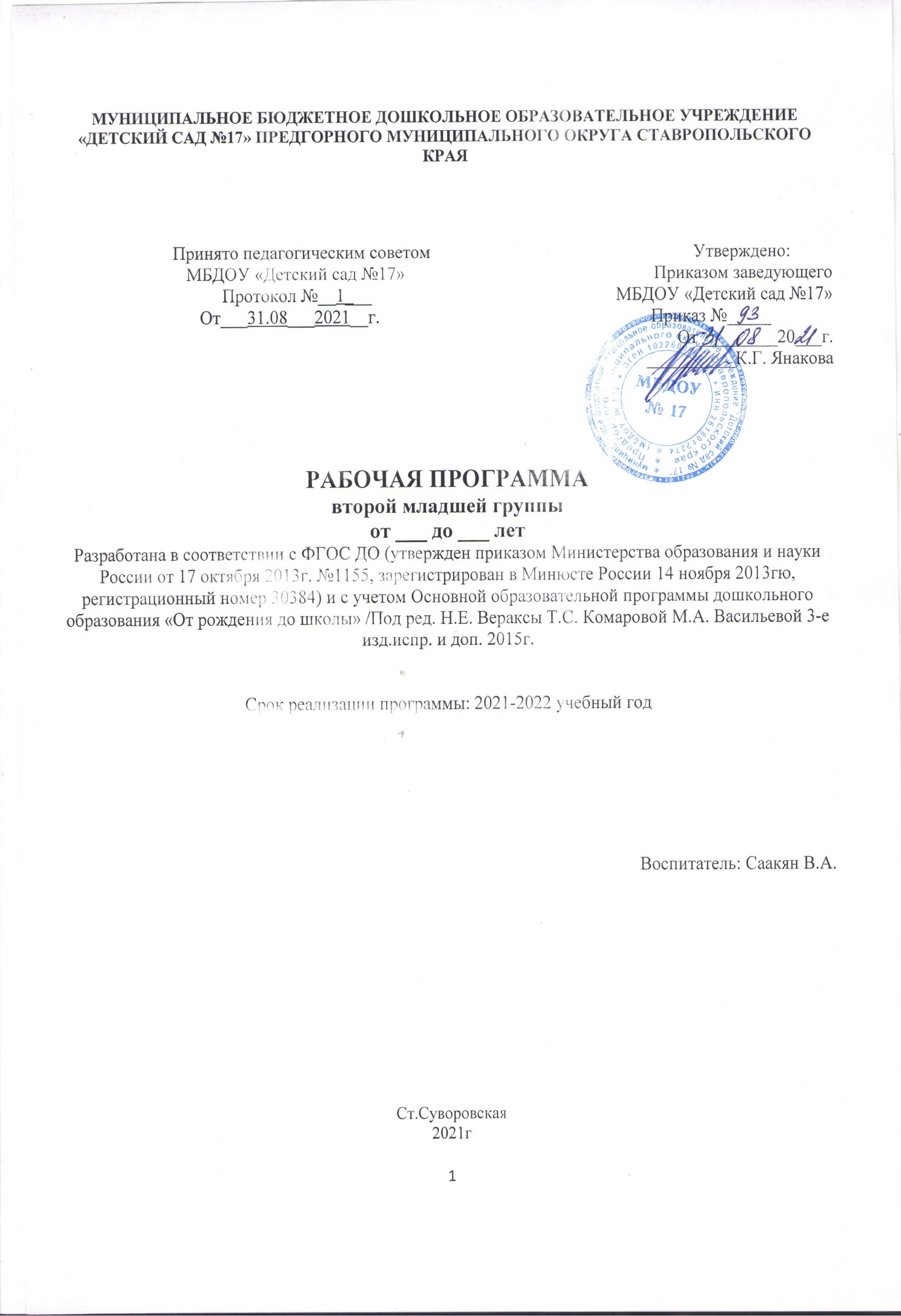 СОДЕРЖАНИЕ РАБОЧЕЙ ПРОГРАММЫЦелевой раздел1.1.Пояснительная запискаОсновная рабочая программа МБДОУ «Детский сад №17» ст. Суворовской разработана в соответствии с ФГОС.Программа построена на основе образовательной программы дошкольного образования «От рождения до школы» под редакцией Н.Е. Вераксы, Т.С. Комаровой, М.А. Васильевой.Рабочая программа по развитию детей второй младшей группы обеспечивает разностороннее развитие детей в возрасте от 3 до 4 лет с учётом их возрастных и индивидуальных особенностей по основным направлениям - физическому, социально-коммуникативному, познавательному, речевому и художественно – эстетическому.Реализуемая программа строится на принципе личностно–развивающего и гуманистического характера взаимодействия взрослого с детьми.Основная программа разработана в соответствии со следующими нормативными документами:Конституция РФ, ст. 43, 72.Конвенция о правах ребенка (1989 г.);Закон РФ «Об образовании» от 29.12.2012;Типовое положение о ДОУ;СП 2.4. 3648-20 от 28.09.2020года;Устав МБДОУ «Детский сад №17);Образовательная программа ДОУ;Нормативные документы ДОУ;ФГОС ДО (Манюст России 14.11.2013 г.)1.2.Цель и задачи основной образовательной программы ДОУЦель программы:Создание благоприятных условий для полноценного проживания ребенком дошкольного детства, формирование основ базовой культуры личности, всестороннее развитие психических и физических качеств в соответствии с возрастными и индивидуальными особенностями, подготовка к жизни в современном обществе, к обучению в школе, обеспечение безопасности жизнедеятельности дошкольника.Задачи:1.Обеспечить равные возможности для полноценного развития каждого ребенка в период дошкольного детства независимо от места проживания, пола, нации, языка, социального статуса, психофизиологических и других особенностей.2. Создать благоприятные условия   для развития детей в соответствии с их возрастными и индивидуальными особенностями и склонностями, развития способностей и творческого потенциала каждого ребёнка как субъекта отношений с самим собой, другими детьми, взрослым миром.3. Формировать общую культуру личности детей, в том числе ценностей здорового образа жизни, развивать их социальные, нравственные, эстетические, интеллектуальные, физические качества, инициативность, самостоятельность и ответственность ребенка, формировать предпосылки учебной деятельности.4.Обеспечить психолого-педагогическую поддержку семьи и повышение компетентности родителей (законных представителей) в   вопросах развития и образования, охраны и укрепления здоровья детей.1.3.Принципы и подходы в организации образовательного процессаПри разработке и реализации образовательной программы учитывались следующие принципы:Полноценное проживание ребенком всех этапов детства, обогащение детского развития.Принцип развивающего образования, в соответствии с которым главной целью дошкольного образования является развитие ребенка.Принцип научной обоснованности и практической применимости.Принцип интеграции содержания дошкольного образования в соответствии с возрастными возможностями и особенностями детей, спецификой и возможностями образовательных областей.Комплексно-тематический принцип построения образовательного процессас ведущей игровой деятельностью.Принцип культуросообразности, обеспечивающий учет национальных ценностей и традиций в образовании, восполняющий недостатки духовно-нравственного и эмоционального воспитания.1.4.Возрастные особенности детей группы         В возрасте 3-4 лет ребенок постепенно выходит за пределы семейного круга, Его общение становится внеситуативным. Взрослый становится для ребенка не только членом семьи, но и носителем определенной общественной функции. Желание ребенка выполнять такую же функцию приводит к противоречию с его реальными возможностями. Это противоречие разрешается через развитие игры, которая становится ведущим видом деятельности в дошкольном возрасте.Главной особенностью игры является ее условность: выполнение одних действий с одними предметами предполагает их отнесенность к другим действиям с другими предметами. Основным содержанием игры младших дошкольников являются действия с игрушками и предметами-заместителями. Продолжительность игры небольшая. Младшие дошкольники ограничиваются игрой с одной-двумя ролями и простыми, неразвернутыми сюжетами. Игры с правилами в этом возрасте только начинают формироваться.Изобразительная деятельность ребенка зависит от его представлений о предмете. В этом возрасте они только начинают формироваться. Графические образы бедны. У одних детей в изображениях отсутствуют детали, у других рисунки могут быть более детализированы. Дети уже могут использовать цвет.Большое значение для развития мелкой моторики имеет лепка. Младшие дошкольники способны под руководством взрослого вылепить простые предметы.Известно, что аппликация оказывает положительное влияние на развитие восприятия. В этом возрасте детям доступны простейшие виды аппликации.Конструктивная деятельность в младшем дошкольном возрасте ограничена возведением несложных построек по образцу и по замыслу. - В младшем дошкольном возрасте развивается перцептивная деятельность. Дети от использования пред эталонов — индивидуальных единиц восприятия — переходят к сенсорным эталонам — культурно-выработанным средствам восприятия. К концу младшего дошкольного возраста дети могут воспринимать до 5 и более форм предметов и до 7 и более цветов, способны дифференцировать предметы по величине, ориентироваться в пространстве группы детского сада, а при определенной организации образовательного процесса — и в помещении всего дошкольного учреждения.Развиваются память и внимание. По просьбе взрослого дети могут запомнить 3-4 слова и 5-6 названий предметов. К концу младшего дошкольного возраста они способны запомнить значительные отрывки из любимых произведений.Продолжает развиваться наглядно-действенное мышление. При этом преобразования ситуаций в ряде случаев осуществляются на основе целенаправленных проб с учетом желаемого результата. Дошкольники способны установить некоторые скрытые связи и отношения между предметами.В младшем дошкольном возрасте начинает развиваться воображение, которое особенно наглядно проявляется в игре, когда одни объекты выступают в качестве заместителей других.Взаимоотношения детей обусловлены нормами и правилами. В результате целенаправленного воздействия они могут усвоить относительно большое количество норм, которые выступают основанием для оценки собственных действий и действий других детей.Взаимоотношения детей ярко проявляются в игровой деятельности. Они скорее играют рядом, чем активно вступают во взаимодействие. Однако уже в этом возрасте могут наблюдаться устойчивые избирательные взаимоотношения. Конфликты между детьми возникают преимущественно по поводу игрушек. Положение ребенка в группе сверстников во многом определяется мнением воспитателя.В младшем дошкольном возрасте можно наблюдать соподчинение мотивов поведения в относительно простых ситуациях. Сознательное управление поведением только начинает складываться; во многом поведение ребенка еще ситуативно. Вместе с тем можно наблюдать и случаи ограничения собственных побуждений самим ребенком, сопровождаемые словесными указаниями. Начинает развиваться самооценка, при этом дети в значительной мере ориентируются на оценку воспитателя. Продолжает развиваться также их половая идентификация, что проявляется в характере выбираемых игрушек и сюжетов.Все дети группы владеют в совершенстве навыками самообслуживания, соблюдают правила личной гигиены. У большинства детей развита мелкая моторика. Дети группы любознательны, проявляют высокую познавательную активность, любят слушать книги.В игровой деятельности дети самостоятельно распределяют роли и строят свое поведение, придерживаясь игровой роли.Продолжается совершенствоваться речь, в том числе ее звуковая сторона. В изобразительной деятельности могут изображать предметы круглой, овальной, прямоугольной формы. 60 % детей знают цвета и оттенки. Наши дети владеют некоторыми техниками нетрадиционного рисования.Социальный паспорт группына 2021- 2022 учебный годЦелевые ориентиры освоения Рабочей программы.Результатами освоения программы являются целевые ориентиры дошкольного образования, которые представляют собой социально-нормативные возрастные характеристики возможных достижений ребенка.К целевым ориентирам дошкольного образования относятся следующие социально-нормативные возрастные характеристики возможных достижений ребенка:Целевые ориентиры на этапе завершения дошкольного образования:ребенок овладевает основными культурными способами деятельности, проявляет инициативу и самостоятельность в разных видах деятельности - игре, общении, познавательно-исследовательской деятельности, конструировании и др.; способен выбирать себе род занятий, участников по совместной деятельности;ребенок обладает установкой положительного отношения к миру, к разным видам труда, другим людям и самому себе, обладает чувством собственного достоинства; активно взаимодействует со сверстниками и взрослыми, участвует в совместных играх. Способен договариваться, учитывать интересы и чувства других, сопереживать неудачам и радоваться успехам других, адекватно проявляет свои чувства, в том числе чувство веры в себя, старается разрешать конфликты;ребенок обладает развитым воображением, которое реализуется в разных видах деятельности, и прежде всего в игре; ребенок владеет разными формами и видами игры, различает условную и реальную ситуации, умеет подчиняться разным правилам и социальным нормам;у ребенка развита крупная и мелкая моторика; он подвижен, вынослив, владеет основными движениями, может контролировать свои движения и управлять ими;ребенок способен к волевым усилиям, может следовать социальным нормам поведения и правилам в разных видах деятельности, во взаимоотношениях со взрослыми и сверстниками, может соблюдать правила безопасного поведения и личной гигиены;ребенок проявляет любознательность, задает вопросы взрослым и сверстникам, интересуется причинно-следственными связями, пытается самостоятельно придумывать объяснения явлениям природы и поступкам людей; склонен наблюдать, экспериментировать. Обладает начальными знаниями о себе, о природном и социальном мире, в котором он живет; знаком с произведениями детской литературы, обладает элементарными представлениями из области живой природы, естествознания, математики, истории и т.п.; ребенок способен к принятию собственных решений, опираясь на свои знания и умения в различных видах деятельности.2. Содержательный раздел2.1.Описание образовательной деятельности в соответствии с направлениями развития ребёнкаИнвариантная часть учебного плана воспитательно-образовательной работы во второй младшей группе составлена на основе примерной основной общеобразовательной программы дошкольного образования « От рождения до школы» под редакцией - Н.Е. Веракса, Т С. Комаровой , М.А. Васильевой и обеспечивает обязательный объем знаний, умений, навыков детей дошкольного возраста.С детьми младшей группы с сентября по май проводится 10 занятий в неделю длительностью 15 минут. Количество занятий в учебном плане соответствует Санитарно-эпидемиологическим правилам и нормам (СП 2.4. 3648-20 от 28.09.2020г.).В соответствии с приказом Министерства образования России, Минздрава России и Российской Академии образования от 16.07.2002 года №2715/227/166/19 «О совершенствовании процесса физического воспитания в ОУ Российской Федерации» увеличен объём двигательной активности в организованных формах оздоровительно-воспитательной деятельности до 8 часов в неделю, с учётом психофизиологических особенностей детей, времени года. Рациональное сочетание разных видов занятий по физической культуре представляет целый комплекс оздоровительно-образовательных и воспитательных мероприятий.В связи с требованиями к организации режима дня и учебных занятий (СП 2.4. 3648-20 от 28.09.2020г.) в середине учебного года для воспитанников дошкольных групп организуют недельные каникулы. В дни каникул и в летний период учебные занятия не проводятся. Рекомендуется проводить спортивные и подвижные игры, спортивные и подвижные игры, спортивные праздники, экскурсии и др., а также увеличить продолжительность прогулок.Воспитательно-образовательный процесс строится с учетом контингента воспитанников, их индивидуальных и возрастных особенностей, социального заказа родителей.При организации воспитательно-образовательного процесса необходимо обеспечить единство воспитательных, развивающих и обучающих целей и задач, при этом следует решать поставленные цели и задачи, избегая перегрузки детей, на необходимом и достаточном материале, максимально приближаясь к разумному «минимуму». Построение образовательного процесса на комплексно-тематическом принципе с учетом интеграции образовательных областей дает возможность достичь этой цели.Тематический принцип построения образовательного процесса позволяет органично вводить региональные и культурные компоненты, учитывать специфику дошкольного учреждения.Содержание основной общеобразовательной программы дошкольного образования обеспечивает развитие личности, мотивации и способностей детей в различных видах деятельности и охватывает следующие структурные единицы, представляющие определенные направления развития и образования детей (далее – образовательные области):социально-коммуникативное развитие;познавательное развитие;речевое развитие;художественно-эстетическое развитие;физическое развитие.Развитие игровой деятельности Основные цели и задачи:Создание условий для развития игровой деятельности детей. Формирование игровых умений, развитых культурных форм игры. Развитие у детей интереса к различным видам игр. Всестороннее воспитание и гармоничное развитие детей в игре (эмоционально-нравственное, умственное, физическое, художественно-эстетическое и социально - коммуникативное).Развитие самостоятельности, инициативы, творчества, навыков саморегуляции; формирование доброжелательного отношения к сверстникам, умения взаимодействовать, договариваться, самостоятельно разрешать конфликтные ситуации.  Сюжетно-ролевые игры.Способствовать возникновению у детей игр на темы из окружающей жизни, по мотивам литературных произведений (потешек, песенок, сказок, стихов); обогащению игрового опыта детей посредством объединения отдельных действий в единую сюжетную линию.Развивать умение выбирать роль, выполнять в игре с игрушками несколько взаимосвязанных действий (готовить обед, накрывать на стол, кормить). Учить взаимодействовать в сюжетах с двумя действующими лицами (шофер - пассажир, мама -дочка, врач - больной); в индивидуальных играх с игрушками-заместителями исполнять роль за себя и за игрушку.Показывать способы ролевого поведения, используя обучающие игры.Поощрять попытки детей самостоятельно подбирать атрибуты для той или иной роли; дополнять игровую обстановку недостающими предметами, игрушками.Усложнять, обогащать предметно-игровую среду за счет использования предметов полифункционального назначения и увеличения количества игрушек. Учить детей использовать в играх строительный материал (кубы, бруски, пластины), простейшие деревянные и пластмассовые конструкторы, природный материал (песок, снег, вода); разнообразно действовать с ними (строить горку для кукол, мост, дорогу; лепить изснега заборчик, домик; пускать по воде игрушки).Развивать умение взаимодействовать и ладить друг с другом в непродолжительной совместной игре.  Подвижные игры.Развивать активность детей в двигательной деятельности. Организовывать игры со всеми детьми группы. Поощрять игры с каталками, автомобилями, тележками, велосипедами; игры, в которых развиваются навыки лазания, ползанья; игры с мячами, шарами, развивающие ловкость движений.Постепенно вводить игры с более сложными правилами и сменой видов движений.  Театрализованные игры.Пробуждать интерес детей к театрализованной игре, создавать условия для ее проведения. Формировать умение следить за развитием действия в играх-драматизациях и кукольных спектаклях, созданных силами взрослых и старших детей.Учить детей имитировать характерные действия персонажей (птички летают, козленок скачет), передавать эмоциональное состояние человека (мимикой, позой, жестом, движением).Знакомить детей с приемами вождения настольных кукол. Учить сопровождать движения простой песенкой.Вызывать желание действовать с элементами костюмов (шапочки, воротнички и т. д.) и атрибутами как внешними символами роли.Развивать стремление импровизировать на несложные сюжеты песен, сказок. Вызывать желание выступать перед куклами и сверстниками, обустраивая место для выступления.Побуждать участвовать в беседах о театре (театр – актеры - зрители, поведение людей в зрительном зале).  Дидактические игры.Закреплять умение детей подбирать предметы по цвету и величине (большие, средние и маленькие шарики 2–3 цветов), собирать пирамидку из уменьшающихся по размеру колец, чередуя в определенной последовательности 2–3 цвета. Учить собирать картинку из 4–6 частей («Наша посуда», «Игрушки» и др.).В совместных дидактических играх учить детей выполнять постепенно усложняющиеся правила.2.2.Образовательная область «Социально - коммуникативное развитие»Основная цель: позитивная социализация детей дошкольного возраста, приобщение детей к социокультурным нормам, традициям семьи, общества и государстваЗадачи:Усвоение норм и ценностей, принятых в обществе, включая моральные и нравственные ценности.Развитие общения и взаимодействия ребёнка с взрослыми и сверстниками.Становление самостоятельности, целенаправленности и саморегуляции собственных действий.Развитие социального и эмоционального интеллекта, эмоциональной отзывчивости, сопереживания.Формирование готовности к совместной деятельности.Формирование уважительного отношения и чувства принадлежности к своей семье и сообществу детей и взрослых в организации.Формирование позитивных установок к различным видам труда и творчества.Формирование основ безопасности в быту, социуме, природе.Социализация, развитие общения, нравственное воспитаниеЗакреплять навыки организованного поведения в детском саду, дома, на улице. Продолжать формировать элементарные представления о том, что хорошо и что плохо.Обеспечивать условия для нравственного воспитания детей. Поощрять попытки пожалеть сверстника, обнять его, помочь. Создавать игровые ситуации, способствующие формированию внимательного, заботливого отношения к окружающим. Приучать детей общаться спокойно, без крика. Формировать доброжелательное отношение друг к другу, умение делиться с товарищем, опыт правильной оценки хороших и плохих поступков. Учить жить дружно, вместе пользоваться игрушками, книгами, помогать друг другу.Приучать детей к вежливости (учить здороваться, прощаться, благодарить за помощь).Ребенок в семье и сообществе, патриотическое воспитаниеОбраз Я. Постепенно формировать образ Я. Сообщать детям разнообразные, касающиеся непосредственно их сведения (ты мальчик, у тебя серые глаза, ты любишь играть и т.п.), в том числе сведения о прошлом (не умел ходить, говорить; ел из бутылочки) и о происшедших с ними изменениях (сейчас умеешь правильно вести себя за столом, рисовать, танцевать; знаешь «вежливые» слова).Семья. Беседовать с ребенком о членах его семьи (как зовут, чем занимаются, как играют с ребенком и пр.).Детский сад. Формировать у детей положительное отношение к детскому саду. Обращать их внимание на красоту и удобство оформления групповой комнаты, раздевалки (светлые стены, красивые занавески, удобная мебель, новые игрушки, в книжном уголке аккуратно расставлены книги с яркими картинками).Знакомить детей с оборудованием и оформлением участка для игр и занятий, подчеркивая его красоту, удобство, веселую, разноцветную окраску строений.Обращать внимание детей на различные растения, на их разнообразие и красоту.Вовлекать детей в жизнь группы, воспитывать стремление поддерживать чистоту и порядок в группе, формировать бережное отношение к игрушкам, книгам, личным вещам и пр. Формировать чувство общности, значимости каждого ребенка для детского сада.Совершенствовать умение свободно ориентироваться в помещениях и на участке детского сада.Формировать уважительное отношение к сотрудникам детского сада (музыкальный руководитель, медицинская сестра, заведующая, старший воспитатель и др.), их труду; напоминать их имена и отчества.Родная страна. Формировать интерес к малой родине и первичные представления о ней: напоминать детям название города (поселка), в котором они живут; побуждать рассказывать о том, где они гуляли в выходные дни (в парке, сквере, детском городке) и пр.Самообслуживание и элементарный бытовой трудКультурно-гигиенические навыки. Совершенствовать культурно -гигиенические навыки, формировать простейшие навыки поведения во время еды, умывания.Приучать детей следить за своим внешним видом; учить правильно пользоваться мылом, аккуратно мыть руки, лицо, уши; насухо вытираться после умывания, вешать полотенце на место, пользоваться расческой и носовым платком.Формировать элементарные навыки поведения за столом: умение правильно пользоваться столовой и чайной ложками, вилкой, салфеткой; не крошить хлеб, пережевывать пищу с закрытым ртом, не разговаривать с полным ртом.Самообслуживание. Учить детей самостоятельно одеваться и раздеваться в определенной последовательности (надевать и снимать одежду, расстегивать и застегивать пуговицы, складывать, вешать предметы одежды и т.п.). Воспитывать навыки опрятности, умение замечать непорядок в одежде и устранять его при небольшой помощи взрослых.Общественно-полезный труд. Формировать желание участвовать в посильном труде, умение преодолевать небольшие трудности. Побуждать детей к самостоятельному выполнению элементарных поручений: готовить материалы к занятиям (кисти, доски для лепки и пр.), после игры убирать на место игрушки, строительный материал.Приучать соблюдать порядок и чистоту в помещении и на участке детского сада.Во второй половине года начинать формировать у детей умения, необходимые при дежурстве по столовой (помогать накрывать стол к обеду: раскладывать ложки, расставлять хлебницы (без хлеба), тарелки, чашки и т.п.). Труд в природе. Воспитывать желание участвовать в уходе за растения-ми и животными в уголке природы и на участке: с помощью взрослого кормить рыб, птиц, поливать комнатные растения, растения на грядках, сажать лук, собирать овощи, расчищать дорожки от снега, счищать снег со скамеек.Уважение к труду взрослых. Формировать положительное отношение к труду взрослых. Рассказывать детям о понятных им профессиях (воспитатель, помощник воспитателя, музыкальный руководитель, врач, продавец, повар, шофер, строитель), расширять и обогащать представления о трудовых действиях, результатах труда.Воспитывать уважение к людям знакомых профессий. Побуждать оказывать помощь взрослым, воспитывать бережное отношение к результатам их труда.Формирование основ безопасностиБезопасное поведение в природе. Формировать представления о простейших взаимосвязях в живой и неживой природе. Знакомить с правилами поведения в природе (не рвать без надобности растения, не ломать ветки деревьев, не трогать животных и др.).Безопасность на дорогах. Расширять ориентировку в окружающем пространстве. Знакомить детей с правилами дорожного движения.Учить различать проезжую часть дороги, тротуар, понимать значение зеленого, желтого и красного сигналов светофора.Формировать первичные представления о безопасном поведении на дорогах (переходить дорогу, держась за руку взрослого).Знакомить с работой водителя.Безопасность собственной жизнедеятельности. Знакомить с источниками опасности дома (горячая плита, утюг и др.).Формировать навыки безопасного передвижения в помещении (осторожно спускаться и подниматься по лестнице, держась за перила; открывать и закрывать двери, держась за дверную ручку).Формировать умение соблюдать правила в играх с мелкими предметами (не засовывать предметы в ухо, нос; не брать их в рот).Развивать умение обращаться за помощью к взрослым.Развивать умение соблюдать правила безопасности в играх с песком, водой, снегом.2.3.Образовательная область «Познавательное развитие»Цель: Развитие познавательных способностей и познавательных интересов детей.Задачи:Развитие интересов детей, любознательности и познавательной мотивации.Формирование познавательных действий, становление сознания.Развитие воображения и творческой активности.Формирование первичных представлений о себе, других людях, объектах окружающего мира, их свойствах и отношениях (форме, цвете, размере, материале, звучании, ритме, темпе, количестве, числе, части и целом, пространстве и времени, движении и покое, причинах и следствиях и др.),Формирование первичных представлений о малой родине и Отечестве, представлений о социокультурных ценностях нашего народа, об отечественных традициях и праздниках, о планете Земля как общем доме людей, об особенностях природы, многообразии стран и народов мира.Развитие познавательно - исследовательской деятельностиПервичные представления об объектах окружающего мира. Формировать умение сосредоточивать внимание на предметах и явлениях предметно-пространственной развивающей среды; устанавливать простейшие связи между предметами и явлениями, делать простейшие обобщения.Учить определять цвет, величину, форму, вес (легкий, тяжелый) предметов; расположение их по отношению к ребенку (далеко, близко, высоко). Знакомить с материалами (дерево, бумага, ткань, глина), их свойствами (прочность, твердость, мягкость).Поощрять исследовательский интерес, проводить простейшие наблюдения. Учить способам обследования предметов, включая простейшие опыты (тонет - не тонет, рвется - не рвется). Учить группировать и классифицировать знакомые предметы (обувь - одежда; посуда чайная, столовая, кухонная).Сенсорное развитие. Обогащать чувственный опыт детей, развивать умение фиксировать его в речи. Совершенствовать восприятие (активно включая все органы чувств). Развивать образные представления (используя при характеристике предметов эпитеты и сравнения).Создавать условия для ознакомления детей с цветом, формой, величиной, осязаемыми свойствами предметов (теплый, холодный, твердый, мягкий, пушистый и т.п.); развивать умение воспринимать звучание различных музыкальных инструментов, родной речи .Закреплять умение выделять цвет, форму, величину как особые свойства предметов; группировать однородные предметы по нескольким сенсорным признакам: величине, форме, цвету.Совершенствовать навыки установления тождества и различия предметов по их свойствам: величине, форме, цвету.Подсказывать детям название форм (круглая, треугольная, прямоугольная и квадратная).Дидактические игры. Подбирать предметы по цвету и величине(большие, средние и маленькие; 2–3 цветов), собирать пирамидку из уменьшающихся по размеру колец, чередуя в определенной последовательности 2–3 цвета; собирать картинку из 4–6 частей.В совместных дидактических играх учить детей выполнять постепенно усложняющиеся правила.Приобщение к социокультурным ценностямМладшая группа (от 3 до 4 лет)Продолжать знакомить детей с предметами ближайшего окружения, их назначением.Знакомить с театром через мини-спектакли и представления, а также через игры-драматизации по произведениям детской литературы.Знакомить с ближайшим окружением (основными объектами городской/поселковой инфраструктуры): дом, улица, магазин, поликлиника, парикмахерская.Рассказывать детям о понятных им профессиях (воспитатель, помощник воспитателя, музыкальный руководитель, врач, продавец, повар, шофер, строитель), расширять и обогащать представления о трудовых действиях, результатах труда.Формирование элементарных математических представленийКоличество. Развивать умение видеть общий признак предметов группы (все мячи - круглые, эти - все красные, эти - все большие и т. д.).Учить составлять группы из однородных предметов и выделять из них отдельные предметы; различать понятия «много», «один», «по одному», «ни одного»; находить один и несколько одинаковых предметов в окружающей обстановке; понимать вопрос «Сколько?»; при ответе пользоваться словами «много», «один», «ни одного».Сравнивать две равные (неравные) группы предметов на основе взаимного сопоставления элементов (предметов). Познакомить с приемами последовательного наложения и приложения предметов одной группы к предметам другой; учить понимать вопросы: «Поровну ли?», «Чего больше (меньше)?»; отвечать на вопросы, пользуясь предложениями типа: «Я на каждый кружок положил грибок. Кружков больше, а грибов меньше» или «Кружков столько же, сколько грибов».Учить устанавливать равенство между неравными по количеству группа-ми предметов путем добавления одного предмета или предметов к меньшей по количеству группе или убавления одного предмета из большей группы.Величина. Сравнивать предметы контрастных и одинаковых размеров; при сравнении предметов соизмерять один предмет с другим по заданному признаку величины (длине, ширине, высоте, величине в целом), пользуясь приемами наложения и приложения; обозначать результат сравнения словами (длинный - короткий, одинаковые (равные) по длине, широкий - узкий, одинаковые (равные) по ширине, высокий - низкий, одинаковые (равные) по высоте, большой - маленький, одинаковые (равные) по величине).Форма. Познакомить детей с геометрическими фигурами: кругом, квадратом, треугольником. Учить обследовать форму этих фигур, используя зрение и осязание.Ориентировка в пространстве. Развивать умение ориентироваться в расположении частей своего тела и в соответствии с ними различать пространственные направления от себя: вверху - внизу, впереди - сзади (позади), справа - слева. Различать правую и левую руки.Ориентировка во времени. Учить ориентироваться в контрастных частях суток: день - ночь, утро - вечер.Ознакомление с миром природыРасширять представления детей о растениях и животных. Продолжать знакомить с домашними животными и их детенышами, особенностями их поведения и питания. Знакомить детей с обитателями уголка природы: аквариумнымирыбками и декоративными птицами (волнистыми попугайчиками, канарейками и др.).Расширять представления о диких животных (медведь, лиса, белка, еж и др.). Учить узнавать лягушку.Учить наблюдать за птицами, прилетающими на участок (ворона, голубь, синица, воробей, снегирь и др.), подкармливать их зимой.Расширять представления детей о насекомых (бабочка, майский жук, божья коровка, стрекоза и др.).Учить отличать и называть по внешнему виду: овощи (огурец, помидор, морковь, репа и др.), фрукты (яблоко, груша, персики и др.), ягоды (малина, смородина и др.).Знакомить с некоторыми растениями данной местности: с деревьями, цветущими травянистыми растениями (одуванчик, мать-и-мачеха и др.). Знакомить с комнатными растениями (фикус, герань и др.). Дать представления о том, что для роста растений нужны земля, вода и воздух.Знакомить с характерными особенностями следующих друг за другом времен года и теми изменениями, которые происходят в связи с этим в жизни и деятельности взрослых и детей.Дать представления о свойствах воды (льется, переливается, нагревается, охлаждается), песка (сухой - рассыпается, влажный - лепится), снега (холодный, белый, от тепла - тает).Учить отражать полученные впечатления в речи и продуктивных видах деятельности.Формировать умение понимать простейшие взаимосвязи в природе (если растение не полить, оно может засохнуть и т. п.).Знакомить с правилами поведения в природе (не рвать без надобности растения, не ломать ветки деревьев, не трогать животных и др.).Сезонные наблюденияОсень. Учить замечать изменения в природе: становится холоднее, идут дожди, люди надевают теплые вещи, листья начинают изменять окраску и опадать, птицы улетают в теплые края.Расширять представления о том, что осенью собирают урожай овощей и фруктов. Учить различать по внешнему виду, вкусу, форме наиболее распространенные овощи и фрукты и называть их.Зима. Расширять представления о характерных особенностях зимней природы (холодно, идет снег; люди надевают зимнюю одежду).Организовывать наблюдения за птицами, прилетающими на участок, подкармливать их. Учить замечать красоту зимней природы: деревья в снежном уборе, пушистый снег, прозрачные льдинки и т.д.; участвовать в катании с горки на санках, лепке поделок из снега, украшении снежных построек.Весна. Продолжать знакомить с характерными особенностями весенней природы: ярче светит солнце, снег начинает таять, становится рыхлым, выросла трава, распустились листья на деревьях, появляются бабочки и майские жуки.Расширять представления детей о простейших связях в природе: стало пригревать солнышко - потеплело - появилась травка, запели птицы, люди заменили теплую одежду на облегченную.Показать, как сажают крупные семена цветочных растений и овощей на грядки.Лето. Расширять представления о летних изменениях в природе: жарко, яркое солнце, цветут растения, люди купаются, летают бабочки, появляются птенцы в гнездах.Дать элементарные знания о садовых и огородных растениях. Закреплять знания о том, что летом созревают многие фрукты, овощи и ягоды.2.4.Образовательная область «Речевое развитие»Цель: Формирование устной речи и навыков речевого общения с окружающими на основе овладения литературным языком своего народа.Задачи:Овладение речью как средством общения и культуры.Обогащение активного словаря.Развитие связной грамматически правильной диалогической и монологической речи.Развитие речевого творчества.Знакомство с книжной культурой, детской литературой, понимание на слух текстов различных жанров детской литературы.Формирование звуковой синтетической активности как предпосылки обучения грамоте.Развитие звуковой и интонационной культуры речи, фонематического слуха.Основные принципы развития речи:Принцип взаимосвязи сенсорного, умственного и речевого развития.Принцип коммуникативно – деятельного подхода к развитию речи.Принцип развития языкового чутья.Принцип формирования элементарного освоения явлений языкаПринцип взаимосвязи работы над различными сторонами речи.Принцип обогащения мотивации речевой деятельности.Принцип обеспечения активной языковой практики.Развитие речиРазвивающая речевая среда. Продолжать помогать детям общаться со знакомыми взрослыми и сверстниками посредством поручений (спроси, выясни, предложи помощь, поблагодари и т. п.).Подсказывать детям образцы обращения к взрослым, зашедшим в группу («Скажите: „Проходите, пожалуйста“», «Предложите: „Хотите посмотреть...“», «Спросите: „Понравились ли наши рисунки?“»).В быту, в самостоятельных играх помогать детям посредством речи взаимодействовать и налаживать контакты друг с другом («Посоветуй Мите перевозить кубики на большой машине», «Предложи Саше сделать ворота пошире», «Скажи: „Стыдно драться! Ты уже большой“»).В целях развития инициативной речи, обогащения и уточнения представлений о предметах ближайшего окружения предоставлять детям для самостоятельного рассматривания картинки, книги, наборы предметов.Продолжать приучать детей слушать рассказы воспитателя о забавных случаях из жизни.Формирование словаря. На основе обогащения представлений о ближайшем окружении продолжать расширять и активизировать словарный запас детей. Уточнять названия и назначение предметов одежды, обуви, головных уборов, посуды, мебели, видов транспорта.Учить детей различать и называть существенные детали и части предметов (у платья-рукава, воротник, карманы, пуговицы), качества (цвет и его оттенки, форма, размер), особенности поверхности (гладкая, пушистая, шероховатая), некоторые материалы и их свойства (бумага легко рвется и размокает, стеклянные предметы бьются, резиновыеигрушки после сжимания восстанавливают первоначальную форму), местоположение (за окном, высоко, далеко, под шкафом). Обращать внимание детей на некоторые сходные по назначению предметы (тарелка-блюдце, стул-табурет-скамеечка, шуба-пальто-дубленка). Учить понимать обобщающие слова (одежда, посуда, мебель, овощи, фрукты, птицы и т.п.); называть части суток (утро, день, вечер, ночь); называть домашних животных и их детенышей, овощи и фрукты.Звуковая культура речи. Продолжать учить детей внятно произносить в словах гласные (а, у, и, о, э) и некоторые согласные звуки: п-б-т-д-к-г; ф-в; т-с-з-ц.Развивать моторику речедвигательного аппарата, слуховое восприятие, речевой слух и речевое дыхание, уточнять и закреплять артикуляцию звуков. Вырабатывать правильный темп речи, интонационную выразительность. Учить отчетливо, произносить слова и короткие фразы, говорить спокойно, с естественными интонациями.Грамматический строй речи.     Продолжать учить детей согласовывать прилагательные с существительными в роде, числе, падеже; употреблять существительные с предлогами (в, на, под, за, около). Помогать употреблять в речи имена существительные в форме единственного и множественного числа, обозначающие животных и их детенышей (утка-утенок-утята); форму множественного числа существительных в родительном падеже (ленточек, матрешек, книг, груш, слив). Относиться к словотворчеству детей как к этапу активного овладения грамматикой, подсказывать им правильную форму слова.Помогать детям получать из нераспространенных простых предложений (состоят только из подлежащего и сказуемого) распространенные путем введения в них определений, дополнений, обстоятельств; составлять предложения с однородными членами («Мы пойдем в зоопарк и увидим слона, зебру и тигра»).Связная речь. Развивать диалогическую форму речи. Вовлекать детей в разговор во время рассматривания предметов, картин, иллюстраций; наблюдений за живыми объектами; после просмотра спектаклей, мультфильмов.Обучать умению вести диалог с педагогом: слушать и понимать заданный вопрос, понятно отвечать на него, говорить в нормальном темпе, не перебивая говорящего взрослого.Напоминать детям о необходимости говорить «спасибо», «здравствуйте», «до свидания», «спокойной ночи» (в семье, группе).Помогать доброжелательно общаться друг с другом.Формировать потребность делиться своими впечатлениями с воспитателями и родителями.Художественная литератураЧитать знакомые, любимые детьми художественные произведения, рекомендованные программой для первой младшей группы.Воспитывать умение слушать новые сказки, рассказы, стихи, следить за развитием действия, сопереживать героям произведения. Объяснять детям поступки персонажей и последствия этих поступков. Повторять наиболее интересные, выразительные отрывки из прочитанного произведения, предоставляя детям возможность договаривать слова и несложные для воспроизведения фразы.Учить с помощью воспитателя инсценировать и драматизировать небольшие отрывки из народных сказок.Учить детей читать наизусть потешки и небольшие стихотворения.Продолжать способствовать формированию интереса к книгам. Регулярно рассматривать с детьми иллюстрации.2.5.Образовательная область «Художественно – эстетическое развитие»Цель: формирование интереса к эстетической стороне окружающей действительности, эстетического отношения к предметам и явлениям окружающего мира, произведениям искусства; воспитание интереса к художественно-творческой деятельности.Задачи:Развитие эстетических чувств детей, художественного восприятия,образных представлений, воображения, художественно-творческих способностей.Развитие детского художественного творчества, интереса к самостоятельной творческой деятельности (изобразительной, конструктивно - модельной, музыкальной и др.); удовлетворение потребности детей в самовыражении.Приобщение к искусству. Развитие эмоциональной восприимчивости, эмоционального отклика на литературные и музыкальные произведения, красоту окружающего мира, произведения искусства.Приобщение детей к народному и профессиональному искусству (словесному, музыкальному, изобразительному, театральному, к архитектуре) через ознакомление с лучшими образцами отечественного и мирового искусства; воспитание умения понимать содержание произведений искусства.Формирование элементарных представлений о видах и жанрах искусства, средствах выразительности в различных видах искусства.Изобразительная деятельность. Развитие интереса к различным видам изобразительной деятельности; совершенствование умений в рисовании, лепке, аппликации, художественном труде.Воспитание эмоциональной отзывчивости при восприятии произведений изобразительного искусства.Воспитание желания и умения взаимодействовать со сверстниками при создании коллективных работ.Конструктивно-модельная деятельность. Приобщение к конструированию; развитие интереса к конструктивной деятельности, знакомство с различными видами конструкторов.Воспитание умения работать коллективно, объединять свои поделки в соответствии с общим замыслом, договариваться, кто какую часть работы будет выполнять.Музыкально-художественная деятельность. Приобщение к музыкальному искусству; формирование основ музыкальной культуры, ознакомление с элементарными музыкальными понятиями, жанрами; воспитание эмоциональной отзывчивости при восприятии музыкальных произведений.Развитие музыкальных способностей: поэтического и музыкального слуха, чувства ритма, музыкальной памяти; формирование песенного, музыкального вкуса.Воспитание интереса к музыкально-художественной деятельности, совершенствование умений в этом виде деятельности.Развитие детского музыкально-художественного творчества, реализация самостоятельной творческой деятельности детей; удовлетворение потребности в самовыражении.Приобщение к искусствуРазвивать эстетические чувства детей, художественное восприятие, содействовать возникновению положительного эмоционального отклика на литературные и музыкальные произведения, красоту окружающего мира, произведения народного и профессионального искусства (книжные иллюстрации, изделия народных промыслов, предметы быта, одежда).Подводить детей к восприятию произведений искусства. Знакомить с элементарными средствами выразительности в разных видах искусства (цвет, звук, форма, движение, жесты), подводить к различению видов искусства через художественный образ.Готовить детей к посещению кукольного театра, выставки детских работ и т. д.Изобразительная деятельностьФормировать интерес к занятиям изобразительной деятельностью.Учить в рисовании, лепке, аппликации изображать простые предметы и явления, передавая их образную выразительность.Включать в процесс обследования предмета движения обеих рук по предмету, схватывание его руками.Вызывать положительный эмоциональный отклик на красоту природы, произведения искусства (книжные иллюстрации, изделия народных промыслов, предметы быта, одежда).Учить создавать как индивидуальные, так и коллективные композиции в рисунках, лепке, аппликации.Рисование. Предлагать детям передавать в рисунках красоту окружающих предметов и природы (голубое небо с белыми облаками; кружащиеся на ветру и падающие на землю разноцветные листья; снежинки и т. п.).Продолжать учить правильно, держать карандаш, фломастер, кисть, не напрягая мышц и не сжимая сильно пальцы; добиваться свободного движения руки с карандашом и кистью во время рисования. Учить набирать краску на кисть: аккуратно обмакивать ее всем ворсом в баночку с краской, снимать лишнюю краску о край баночки легкимприкосновением ворса, хорошо промывать кисть, прежде чем набрать краску другогоцвета. Приучать осушать промытую кисть о мягкую тряпочку или бумажную салфетку.Закреплять знание названий цветов (красный, синий, зеленый, желтый, белый, черный), познакомить с оттенками (розовый, голубой, серый). Обращать внимание детей на подбор цвета, соответствующего изображаемому предмету.Приобщать детей к декоративной деятельности: учить украшать дымковскими узорами силуэты игрушек, вырезанных воспитателем (птичка, козлик, конь и др.), и разных предметов (блюдечко, рукавички).Учить ритмичному нанесению линий, штрихов, пятен, мазков (опадают с деревьев листочки, идет дождь, «снег, снег кружится, белая вся улица», «дождик, дождик, кап, кап, кап...»).Учить изображать простые предметы, рисовать прямые линии (короткие, длинные) в разных направлениях, перекрещивать их (полоски, ленточки, дорожки, заборчик, клетчатый платочек и др.). Подводить детей к изображению предметов разной формы (округлая, прямоугольная) и предметов, состоящих из комбинаций разных форм и линий (неваляшка, снеговик, цыпленок, тележка, вагончик и др.).Формировать умение создавать несложные сюжетные композиции, повторяя изображение одного предмета (елочки на нашем участке, неваляшки гуляют) или изображая разнообразные предметы, насекомых и т. п. (в траве ползают жучки и червячки; колобок катится по дорожке и др.).Учить располагать изображения по всему листу.Лепка. Формировать интерес к лепке. Закреплять представления о свойствах глины, пластилина, пластической массы и способах лепки. Учить раскатывать комочки прямыми и круговыми движениями, соединять концы получившейся палочки, сплющивать шар, сминая его ладонями обеих рук. Побуждать детей украшать вылепленные предметы,используя палочку с заточенным концом; учить создавать предметы, состоящие из 2–3 частей, соединяя их путем прижимания друг к другу.Закреплять умение аккуратно пользоваться глиной, класть комочки и вылепленные предметы на дощечку.Учить детей лепить несложные предметы, состоящие из нескольких частей (неваляшка, цыпленок, пирамидка и др.). Предлагать объединять вылепленные фигурки в коллективную композицию (неваляшки водят хоровод, яблоки лежат на тарелке и др.). Вызывать радость от восприятия результата общей работы.Аппликация. Приобщать детей к искусству аппликации, формировать интерес к этому виду деятельности. Учить предварительно, выкладывать (в определенной последовательности) на листе бумаги готовые детали разной формы, величины, цвета, составляя изображение (задумано ребенком или заданное воспитателем), и наклеивать их.Учить аккуратно, пользоваться клеем: намазывать его кисточкой тонким слоем на обратную сторону наклеиваемой фигуры (на специально приготовленной клеенке); прикладывать стороной, намазанной клеем, к листу бумаги и плотно прижимать салфеткой.Формировать навыки аккуратной работы. Вызывать у детей радость от полученного изображения.Учить создавать в аппликации на бумаге разной формы (квадрат, розета и др.) предметные и декоративные композиции из геометрических форм и природных материалов, повторяя и чередуя их по форме и цвету.Закреплять знание формы предметов и их цвета. Развивать чувство ритма.Конструктивно-модельная деятельностьПодводить детей к простейшему анализу созданных построек. Совершенствовать конструктивные умения, учить различать, называть и использовать основные строительные детали (кубики, кирпичики, пластины, цилиндры, трехгранные призмы), сооружать новые постройки, используя полученные ранее умения (накладывание, приставление, прикладывание), использовать в постройках детали разного цвета. Вызывать чувство радости при удавшейся постройке.Учить располагать кирпичики, пластины вертикально (в ряд, по кругу, по периметру четырехугольника), ставить их плотно друг к другу, на определенном расстоянии (заборчик, ворота).Побуждать детей к созданию вариантов конструкций, добавляя другие детали (на столбики ворот ставить трехгранные призмы, рядом со столбами-кубиками и др.). Изменять постройки двумя способами: заменяя одни детали другими или надстраивая их в высоту, длину (низкая и высокая башенка, короткий и длинный поезд).Развивать желание сооружать постройки по собственному замыслу.Продолжать учить дет дорожка и дома -улица; стол, стул, диван-мебель для кукол. Приучать детей после игры аккуратно складывать детали в коробки.Музыкально-художественная деятельностьВоспитывать у детей эмоциональную отзывчивость на музыку.Познакомить с тремя музыкальными жанрами: песней, танцем, маршем. Способствовать развитию музыкальной памяти. Формировать умение узнавать знакомые песни, пьесы; чувствовать характер музыки (веселый, бодрый, спокойный), эмоционально на нее реагировать.Слушание. Учить слушать музыкальное произведение до конца, понимать характер музыки, узнавать и определять, сколько частей в произведении.Развивать способность различать звуки по высоте в пределах октавы-септимы, замечать изменение в силе звучания мелодии (громко, тихо).Совершенствовать умение различать звучание музыкальных игрушек, детских музыкальных инструментов (музыкальный молоточек, шарманка, погремушка, барабан, бубен, металлофон и др.).Пение. Способствовать развитию певческих навыков: петь без напряжения в диапазоне ре (ми)-ля (си), в одном темпе со всеми, чисто и ясно произносить слова, передавать характер песни (весело, протяжно, ласково, напевно).Песенное творчество. Учить допевать мелодии колыбельных песен на слог «баю-баю» и веселых мелодий на слог «ля-ля». Формировать навыки сочинительства веселых и грустных мелодий по образцу.Музыкально-ритмические движения. Учить двигаться в соответствии с двухчастной формой музыки и силой ее звучания (громко, тихо); реагировать на начало звучания музыки и ее окончание.Совершенствовать навыки основных движений (ходьба и бег). Учить маршировать вместе со всеми и индивидуально, бегать легко, в умеренном и быстром темпе под музыку.Улучшать качество исполнения танцевальных движений: притопывать попеременно двумя ногами и одной ногой.Развивать умение кружиться в парах, выполнять прямой галоп, двигаться под музыку ритмично и согласно темпу и характеру музыкального произведения, с предметами, игрушками и без них.Способствовать развитию навыков выразительной и эмоциональной передачи игровых и сказочных образов: идет медведь, крадется кошка, бегают мышата, скачет зайка, ходит петушок, клюют зернышки цыплята, летают птички и т. д.Развитие танцевально-игрового творчества. Стимулировать самостоятельное выполнение танцевальных движений под плясовые мелодии.Учить более точно выполнять движения, передающие характер изображаемых животных.Игра на детских музыкальных инструментах. Знакомить детей с некоторыми детскими музыкальными инструментами: дудочкой, металлофоном, колокольчиком, бубном, погремушкой, барабаном, а также их звучанием.Учить дошкольников подыгрывать на детских ударных музыкальных инструментах.2.6.Образовательная область «Физическое развитие».«Физическое развитие включает приобретение опыта в следующих видах деятельности детей: двигательной, в том числе связанной с выполнением упражнений, направленных на развитие таких физических качеств, как координация и гибкость; способствующих правильному формированию опорно-двигательной системы организма, развитию равновесия, координации движения, крупной и мелкой моторики обеих рук, а также с правильным, не наносящим ущерба организму, выполнением основных движений (ходьба, бег, мягкие прыжки, повороты в обе стороны), формирование начальных представлений о некоторых видах спорта, овладение подвижными играми с правилами; становление целенаправленности и саморегуляции в двигательной сфере; становление ценностей здорового образа жизни, овладение его элементарными нормами и правилами (в питании, двигательном режиме, закаливании, при формировании полезных привычек и др.)».Основные цели и задачи:Формирование начальных представлений о здоровом образе жизни.Формирование у детей начальных представлений о здоровом образежизни.Физическая культура. Сохранение, укрепление и охрана здоровья детей; повышение умственной и физической работоспособности, предупреждение утомления.Обеспечение гармоничного физического развития, совершенствование умений и навыков в основных видах движений, воспитание красоты, грациозности, выразительности движений, формирование правильной осанки.Формирование потребности в ежедневной двигательной деятельности. Развитие инициативы, самостоятельности и творчества в двигательной активности, способности к самоконтролю, самооценке при выполнении движений.Развитие интереса к участию в подвижных и спортивных играх и физических упражнениях, активности в самостоятельной двигательной деятельности; интереса и любви к спорту.Формирование начальных представлений о здоровом образе жизни.Развивать умение различать и называть органы чувств (глаза, рот, нос, уши), дать представление об их роли в организме и о том, как их беречь и ухаживать за ними.Дать представление о полезной и вредной пище; об овощах и фруктах, молочных продуктах, полезных для здоровья человека.Формировать представление о том, что утренняя зарядка, игры, физические упражнения вызывают хорошее настроение; с помощью сна восстанавливаются силы.Физическая культураПродолжать развивать разнообразные виды движений. Учить детей ходить и бегать свободно, не шаркая ногами, не опуская головы, сохраняя перекрестную координацию движений рук и ног. Приучать действовать совместно. Учить строиться в колонну по одному, шеренгу, круг, находить свое место при построениях.Учить энергично отталкиваться двумя ногами и правильно приземляться в прыжках с высоты, на месте и с продвижением вперед; принимать правильное исходное положение в прыжках в длину и высоту с места; в метании мешочков с песком, мячей диаметром 15–20 см.Закреплять умение энергично отталкивать мячи при катании, бросании. Продолжать учить ловить мяч двумя руками одновременно.Обучать хвату за перекладину во время лазанья. Закреплять умение ползать.Учить сохранять правильную осанку в положениях сидя, стоя, в движении, при выполнении упражнений в равновесии.Учить кататься на санках, садиться на трехколесный велосипед, кататься на нем и слезать с него.Учить детей надевать и снимать лыжи, ходить на них, ставить лыжи на место.Учить реагировать на сигналы «беги», «лови», «стой» и др.; выполнять правила в подвижных играх.Развивать самостоятельность и творчество при выполнении физических упражнений, в подвижных играх.Подвижные игры. Развивать активность и творчество детей в процессе двигательной деятельности. Организовывать игры с правилами.Поощрять самостоятельные игры с каталками, автомобилями, тележками, велосипедами, мячами, шарами. Развивать навыки лазанья, ползания; ловкость, выразительность и красоту движений. Вводить в игры более сложные правила со сменой видов движений.Воспитывать у детей умение соблюдать элементарные правила, согласовывать движения, ориентироваться в пространстве.2.7.Особенности взаимодействия педагогического коллектива с семьями воспитанников.Работа с родителями.Основные цели и задачи:Важнейшим условием обеспечения целостного развития личности ребенка является развитие конструктивного взаимодействия с семьей.Ведущая цель - создание необходимых условий для формирования ответственных взаимоотношений с семьями воспитанников и развития компетентности родителей (способности разрешать разные типы социально-педагогических ситуаций, связанных с воспитанием ребенка); обеспечение права родителей на уважение и понимание, на участие в жизни детского сада.Родителям и воспитателям необходимо преодолеть субординацию,монологизм в отношениях друг с другом, отказаться от привычки критиковать друг друга, научиться видеть друг в друге не средство решения своих проблем, а полноправных партнеров, сотрудников.Основные задачи взаимодействия детского сада с семьей:•изучение отношения педагогов и родителей к различным вопросам воспитания, обучения,   развития детей, условий организации разнообразной деятельности в детском саду и семье;•знакомство педагогов и родителей с лучшим опытом воспитания в детском саду и семье, а также с трудностями, возникающими в семейном и общественном воспитании дошкольников;•информирование друг друга об актуальных задачах воспитания и обучения детей и о возможностях детского сада и семьи в решении данных задач;•создание в детском саду условий для разнообразного по содержанию и формам сотрудничества, способствующего развитию конструктивного взаимодействия педагогов и родителей с детьми;•привлечение семей воспитанников к участию в совместных с педагогами мероприятиях, организуемых в районе (городе, области);•поощрение родителей за внимательное отношение к разнообразным стремлениям и потребностям ребенка, создание необходимых условий для их удовлетворения в семье.Основные направления и формы работы с семьей см. раздел «Приложения».3. Организационный раздел.3.1.Описание материально-технической базы Программы.Предметно-развивающая средаВажнейшим условием реализации основной общеобразовательной программы является создание развивающей и эмоционально комфортной для ребенка образовательной среды. Пребывание в детском саду должно доставлять ребенку радость, а образовательные ситуации должны быть увлекательными. Важнейшие образовательные ориентиры:*обеспечение эмоционального благополучия детей;*создание условий для формирования доброжелательного и внимательного отношения детей к другим людям;* развитие детской самостоятельности (инициативности, автономии и ответственности);*развитие детских способностей, формирующихся в разных видах деятельности.Для реализации этих целей педагогам нужно:*проявлять уважение к личности ребенка и развивать демократический стиль взаимодействия с ним и с другими педагогами;*создавать условия для принятия ребенком ответственности и проявления эмпатии к другим людям;*обсуждать совместно с детьми возникающие конфликты, помогать решать их, вырабатывать общие правила, учить проявлять уважение друг к другу;*обсуждать с детьми важные жизненные вопросы, стимулировать проявление позиции ребенка;*обращать внимание детей на тот факт, что люди различаются по своим убеждениям и ценностям, обсуждать, как это влияет на их поведение;*обсуждать с родителями (законными представителями) целевые ориентиры, на достижение которых направлена деятельность педагогов ДОО, и включать членов семьи в совместное взаимодействие по достижению этих целей.*Система дошкольного образования в образовательной организации нацелена то, чтобы у ребенка развивались игра и познавательная активность. В ДОО созданы условия для проявления таких качеств, как: инициативность, жизнерадостность, любопытство и стремление узнавать новое.Согласно ФГОС ДО, предметно-пространственная среда должна обеспечивать:*возможность общения и совместной деятельности детей (в том числе детей разного возраста) и взрослых, двигательной активности детей, а также возможности для уединения;*реализацию различных образовательных программ;*в случае организации инклюзивного образования – необходимые для него условия;*учет национально-культурных, климатических условий, в которых осуществляется образовательная деятельность;*учет возрастных особенностей детей.Создание и обновление предметно-развивающей среды по видам деятельности3.2Обеспечение методическими материалами и средствами обучения и воспитания3.3.Режим дняПравильный режим дня — это рациональная продолжительность и разумное чередование различных видов деятельности и отдыха детей в течение суток. Основным принципом правильного построения режима является его соответствие возрастным психофизиологическим особенностям детей.В программе представлен режим дня для младшей группы. Организация жизни детей в ДОУ опирается на определённый суточный режим, который представляет собой рациональное чередование отрезков сна и бодрствования в соответствии с физиологическими обоснованиями:Климатические особенности:В режим дня группы ежедневно включены бодрящая гимнастика, упражнения для профилактики плоскостопия, дыхательная гимнастика. В холодное время года удлиняется пребывание детей на открытом воздухе. В теплое время года – жизнедеятельность детей, преимущественно, организуется на открытом воздухе.Исходя из климатических особенностей региона, график образовательного процесса составляется в соответствии с выделением двух периодов:1. холодный период: учебный год (сентябрь-май, составляется определенный режим дня и расписание непосредственно образовательной деятельности;2. летний период (июнь-август, для которого составляется другой режим дня.Режим дня младшей группы(от трех до четырех лет)Режим дня младшей группы(от трех до четырех лет)Расписание организованной образовательной деятельностив младшей  группе на 2020 -2021 уч. годВсего: 10 занятий в неделю3.4.Особенности традиционных событий, праздников, мероприятий «Здравствуй, осень!», Новогодняя елка, «Зимние радости», «Мамин праздник», День защитника Отечества, Совместные гуляния «Широкая масленица», «Весна», «Лето», «Праздник мыльных пузырей3.5. Циклограмма планирования ежедневной совместной деятельности3.6. Комплексно-тематическое планирование в младшей группе3.7. Планирование образовательной деятельности при работе по пятидневной неделиВо второй младшей группеОбразовательная деятельность в ходе режимных моментов3.8. Список используемой литературы:Примерная программа дошкольного образования «От рождения до школы» под редакцией Н.Е.Вераксы, Т.С.Комаровой, М.А.ВасильевойКомплексные занятия по программе «От рождения до школы» под редакцией Н.Е.Вераксы, Т.С.Комаровой, М.А.Васильевой. Вторая младшая группаБелая К.Ю. «Формирование основ безопасности у дошкольников 2 – 7 лет»Борисова М.М «Малоподвижные и игровые упражнения для детей 3 – 7 лет»Гербова В.В. «Развитие речи в детском саду» вторая младшая группаГубанова Н.Ф. «Развитие игровой деятельности 3 – 4 года»Дыбина О.В. «Ознакомление с предметным и социальным окружением. Младшая группа»Комарова Т.С. «Изобразительная деятельность в детском саду. Младшая группа»Комарова Т.С. «Развитие художественный способностей дошкольников 3 – 7 лет»КравченкоИ.В., Долгова Т.Л. «Прогулки в детском саду» младшая и средняя группы»Серия обучающих картинок «Уроки для самых маленьких»Соломенникова О.А. «Ознакомление с природой в детском саду. Младшая группа»      13.Л.В. Куцакова «Конструирование и ручной труд в детском саду».      14.https://infourok.ru/; https://www.maam.ru; https://nsportal.ru. ПриложенияПерспективное планирование по образовательным областям в младшей группе «Познание. ФЭМП.»Развитие речи /Художественная литература«Познание. ФЦКМ»Художественно эстетическое развитие. «Лепка/Аппликация»Художественно-эстетическое развитие «Рисование»1.Целовой раздел…………………………………………………………………... 1.1. Пояснительная записка………………………………………………………...331.2.Цели и задачи  реализации Программы……………………………………….31.3. Принципы и подходы к реализации программы……………………………..3-41.4. Возрастные особенности детей группы………………………………………1.5. Социальный портрет группы…………………………………………………                                      4-551.6. Целевые ориентиры освоения Рабочей программы……………………..5-62. Содержательный раздел…………………………………………………….62.1. Описание образовательной деятельности………………………………….6-82.2. Образовательная область «Социально – коммуникативное развитие»…8-102.3. Образовательная область «Познавательное развитие»…………………10-132.4. Образовательная область «Речевое развитие»…………………………..13-152.5.Образовательная область «Художественно – эстетическое развитие»…15-182.6. Образовательная область «Физическое развитие»………………………18-192.7.Особенности взаимодействия педагогического коллектива с семьями воспитанников. …………………………………………………………………..19-203. Организационный раздел……………………………………………………203.1. Описание материально – технической базы Программы…………………20-213.2.Обеспеченность методическими материалами и средствами обучения и воспитания………………………………………………………………………...223.3. Режим дня…………………………………………………………………….22-243.4. Особенности традиционных событий, праздников, мероприятий……..253.5. Циклограмма планирования ежедневной совместной деятельности……3.6. Комплексно-тематическое планирование во второй младшей группе….3.7. Планирование образовательной деятельности при работе по пятидневной недели во второй младшей группе ………………………………3.8. Список используемой литературы………………………………………..25-2626-2828-29304. Приложение…………………………………………………………………..         311Общее количество детей в группе6Из них мальчиков4Из них девочек22Количество полных благополучных семей6Количество полных неблагополучных семей (пьянство, наркотики, судимость, дебоширство, отсутствие контроля за детьми со стороны родителей и т. д.)03Количество семей, где мать (отец) одиночка04Количество семей разведенных родителей05Количество детей с опекаемыми детьми06Количество многодетных семей1ДеятельностьОборудованиеигроваяигры, игрушки, игровое оборудованиекоммуникативнаядидактические материалыпознавательно-исследовательскаянатуральные предметы для исследования и образно-символический материал, в том числе макеты, карты, модели, картины и др.восприятие художественной литературы и фольклоракниги для детского чтения, иллюстративный материалсамообслуживание и элементарный бытовой трудоборудование и инвентарь для всех видов трудаконструированиеконструкторы разных видов, природные и иные материалыизобразительнаяоборудование и материалы для лепки, аппликации, рисования и конструирования, в том числе строительный мате риал, конструкторы, природный и бросовый материалмузыкальнаядетские музыкальные инструменты, дидактический материал и др.двигательнаяоборудование для ходьбы, бега, ползания, лазанья, прыгания, занятий с мячом и др.Образовательная областьМетодические пособия«Социально-коммуникативное развитие»*«Умственное воспитание детей в процессе ознакомления с природой» Н.Ф. Виноградова;*«Знакомим дошкольников с правилами дорожного движения» Т. Ф. Саулина;*«Занятия по ознакомлению с окружающим миром» О.В.Дыбина*Учим малышей общаться» И.Орлова*Девочки и мальчики 3-4 лет в детском саду» Т.Дронова  «Познавательное развитие»*«Занятие по математике в детском саду» Л.С. Метлина;*«Сюжетно-дидактические игры с математическим содержанием» А.А. Смоленцева;*«Ознакомление с предметным и социальным окружением» О. В. Дыбина;*«Формирование элементарных математических представлений» И. А. Помораева;*«Математика в детском саду» В.П.Новикова«Речевое развитие»*«Хрестоматия для дошкольников» В.В.Гербова;*«Развитие речи в детском саду» В. В. Гербова;*«Знакомство с первыми сказками» Е.И. Фадеева«Художественно-эстетическое развитие»*«Занятия по изобразительной деятельности в младшей группе детского сада» Комарова Т. С.;*«Обучение детей технике рисования». Комарова Т. С.;*«Занятие аппликацией в детском саду» Богатаева З.А.;* «Воспитание красотой» З.И. Токарева«Физическая культура»*Пензулаева Л. И. «Физкультурные занятия в детском саду. Вторая младшая группа». — М.: Мозаика-Синтез, 2009-2010.*Пензулаева Л. И. «Физкультурные занятия в детском саду. Средняя группа».-М.: Мозаика-Синтез, 2009-2010.*Пензулаева Л.И. «Физкультурные занятия в детском саду. Старшая группа». - М.: Мозаика-Синтез, 2010.Холодный период годаХолодный период годаДеятельностьВремяПрием детей на улице, осмотр, самостоятельная игровая деятельность7.30-8.20Утренняя гимнастика8.20-8.26Гигиенические процедуры. Подготовка к завтраку, завтрак8.26-8.50Игры, самостоятельная деятельность, подготовка к непосредственно образовательной деятельности8.50-9.00Занятие № 19.00-9.15Самостоятельная деятельность детей9.15-9.25Занятие № 29.25-9.40Самостоятельная деятельность детей 9.40-9.55Второй завтрак 9.55-10.00Подготовка к прогулке. Прогулка.10.00-11.50Возвращение с прогулки, самостоятельная деятельность11.50-12.00Подготовка к обеду, обед.12.00-12.20Подготовка ко сну, дневной сон12.20-15.00Постепенный подъем, оздоровительные и гигиенические процедуры15.00-15.15Полдник15.15-15.25Игры, самостоятельная и организованная детская деятельность15.25-15.45Подготовка к прогулке, прогулка15.45-16.00Самостоятельная деятельность детей на прогулке16.00-16.30Уход  детей  домой (дежурная группа)16.30-17.30Теплый период годаТеплый период годаДеятельностьВремяПрием детей на улице, осмотр, самостоятельная игровая деятельность7.30-8.20Утренняя гимнастика8.20-8.26Гигиенические процедуры. Подготовка к завтраку, завтрак8.26-8.50Игры, самостоятельная деятельность, подготовка к прогулке8.50-9.00Прогулка, образовательная деятельность по областям «Физическое развитие», «Художественно-эстетическое развитие», наблюдения, труд, воздушные, солнечные процедуры9.00-9.55Второй завтрак 9.55-10.00Самостоятельная деятельность детей на прогулке10.00-11.50Возвращение с прогулки, самостоятельная деятельность11.50-12.00Подготовка к обеду, обед.12.00-12.20Подготовка ко сну, дневной сон12.20-15.00Постепенный подъем, оздоровительные и гигиенические процедуры15.00-15.15Полдник15.15-15.25Игры, самостоятельная и организованная детская деятельность15.25-15.45Подготовка к прогулке, прогулка15.45-16.00Самостоятельная деятельность детей на прогулке16.00-16.30Уход  детей  домой (дежурная группа)16.30-17.30ДнинеделиНОДВремяПонедельник1.Познание.Формирование целостной картины мира. Расширение кругозора.2.Физическая культура9.00-9.159.25-9.40Вторник1. Развитие речи2. Музыка9.00-9.159.50-10.05Среда1. Познание.    Формирование элементарных      математических представлений2. Физическая культура9.00-9.159.25-9.40Четверг1.Художественное творчество. Аппликация/Лепка2. Физическая культура9.00-9.159.25-9.40Пятница1.Художественное творчество.Рисование2. Музыка9.00-9.159.25-9.40УтроПрогулкаВторая половина дняпонедельник-Беседа с детьми «Хочу всё знать!»-Индивидуальная работа по развитию речи.-Изодеятельность по желанию детей.-Настольно-печатные игры.Чтение худ. литературы перед сном (чтение с продолжением)-Наблюдение за природными явлениями (неживая природа).-Спортивные игры.-Индивидуальная работа (развитие памяти).-Труд на участке группы.-Самостоятельная подвижная деятельность.-Психологические игры.-Сюжетно-ролевая игра.-Игры со строительным материалом.-Игры со спортивным инвентарём.-Самостоятельная деятельность детей.-Работа с родителями.вторник-Беседа по нравственно-патриотическому воспитанию.-Индивидуальная работа по ФЭМП.-Конструирование из бумаги (ст., под.,)-Игры на развитие сенсорных способностей.Чтение худ.литературы перед сном (чтение с продолжением)-Наблюдение за явлениями общественной жизни.-Народные подвижные игры.-Индивидуальная работа (развитие воображения).-Труд в природе.-Индивидуальная работа по обучению различным видам движения.-Самостоятельная подвижная деятельность.-Дидактические игры по экологии.-Чтение художественной литературы.-Изготовление пособий для (театра, ИЗО, с\р игр).-Музыкальные игры.-Индивидуальная работа по рекомендациям специалистов.-Самостоятельная деятельность детей.среда-Беседы по ОБЖ (ПДД, ПБ, валеология).-Игры на развитие мелкой и крупной моторики.-Изодеятельность по желанию детейЧтение худ. литературы перед сном (чтение с продолжением)-Наблюдение за трудом взрослых.-Эстафеты (ст, под.).-Подвижные игры (мл., ср.)Индивидуальная работа (развитие мышления).-Труд в природе (сбор природного материала).-Самостоятельная подвижная деятельность.-Сюжетно-ролевая игра.-Игры - эксперименты, игры – опыты.-Игры со строительным материалом.-Игровые ситуации и дидактические игры по этике и этикету.-Драматизация.четверг-Рассматривание:- научной литературы (энциклопедии, атласы);- иллюстраций, предметов (чередуется).-Настольно-печатные игры.-Индивидуальная работа по ознакомлению с окружающим миром.-Речевые игрыЧтение худ.литературы перед сном (чтение с продолжением)-Наблюдение за жизнью улицы +ПДД.-Экскурсия или целевая прогулка (ст., под., ср. –апрель, май).-Сюжетные подвижные игры.-Индивидуальная работа (развитие пространственных отношений).-Индивидуальная работа по физвоспитанию.-Самостоятельная подвижная деятельность.-Театрализованная деятельность (разные виды театра).-Труд в группе (ремонт книг, настольно-печатных книг, стирка кукольного белья).-Индивидуальная работа по рекомендациям специалиста.-Дидактические игры по ПДД.-Дидактические игры по ФЭМП.пятница-Беседа по социально-нравственному воспитанию.-Индивидуальная работа по изодеятельности.-Музыкальные игры.Чтение худ.литературы перед сном (чтение с продолжением)-Наблюдение за природными явлениями (живая природа).-Подвижные игры (изучение новой-2-3 игры в месяц).-Индивидуальная работа (развитие внимания).-Труд в природе.-Индивидуальная работа по обучению различным видам движения.-Самостоятельная подвижная деятельность.-Слушанье аудиосказок и аудиокниг.-Игры-инсценировки-Сюжетно-ролевая игра.-Игры «Песок и вода».-Конструирование (разного вида конструкторы, бумага, природного материала)-Развлечения, досуги, театр.-Работа с родителями.ТемаРазвернутое содержание работыПериодВарианты итоговых мероприятий1. Детский сад 1- Работники д/с2- Правила поведения в д/сПродолжить знакомство с детским садом как ближайшим социальным окружением ребенка (воспитатель, помощник воспитателя, музыкальный руководитель, врач, дворник), предметное окружение, правила поведения в детском саду, взаимоотношения со сверстниками.1-10Сентября2021г.Развлечение для детей, подготовленное воспитателем (с участием родителей)Мониторинг2. Осень1- Сезонные изменения2- Урожай3-Профессии, поведение в природе4- Домашние животные и птицы5- Звери и птицы лесаРасширять представления об осени, о времени сбора урожая о сборе, о некоторых овощах, фруктах, ягодах, грибах. Знакомить  с сельскохозяйственными профессиями, правилами безопасного поведения в природе. Развивать умения замечать красоту природы, вести наблюдения за погодой.Расширять знания о домашних животных и птицах. Знакомить с особенностями поведения лесных зверей и птиц осенью.13 сентября по 15 октября2021г.Праздник «Осень».Выставка детского творчества3. Я в мире человек1- Части тела, уход.2- Моя семья. Имя, фамилия, принадлежность к полуФормировать начальные представления о здоровом образе жизни. Формировать образ Я. Формировать элементарные навыки ухода за лицом и телом. Развивать представления о своем внешнем облике. Развивать гендерные представления. Формировать умение называть свои имя, фамилию, имена членов семьи, говорить о себе в первом лице. Развивать представления о своей семье.18-29 октября2021г.  Создание фотоальбома «Наша группа»4. Это наша Родина1- Дом, улица2- Мебель, посуда3- Бытовые приборы Дом, мебель, посуда, бытовые приборы. Знакомить с родной станицей, ее названием, основными достопримечательностями.2 -19 ноября2021г.«День Матери» тематическое мероприятие для детей (утренник, открытое занятие, развлечение).5. Транспорт. Профессии. 1- Транспорт2- Профессии3- Правила дорожного движенияЗнакомить с видами транспорта, с правилами поведения на дороге, с элементарными правилами дорожного движения.  Знакомить с  профессиями(милиционер, продавец, парикмахер, шофер, водитель автобуса).22 ноября-10 декабря2021г.Сюжетно-ролевая игра по правилам дорожного движения.Выставка детского творчества6. Новогодний праздникОрганизовать все виды детской деятельности вокруг темы Нового года и новогоднего праздника.13-30 декабря2021г.Новогодний утренник7.Зима 1- Сезонные изменения2- Одежда людей, виды спорта3- Безопасное поведение, экспериментирование4- Домашние животные, лесные звери зимойРасширять представления о зиме. Расширять представления о сезонных изменениях в природе. Знакомить с зимними видами спорта. Формировать представление о безопасном поведении зимой. Формировать исследовательский и познавательный интерес в ходе экспериментирования с водой и льдом. Воспитывать бережное отношение к природе, замечать красоту зимней природы.  Формировать первичные представления о местах, где всегда зима.10 января-4 февраля2022г.Неделя зимних игр и забав «Зимние старты».Выставка детского творчества8. День защитника Отечества1.Профессии пап2. Наша АрмияОсуществлять патриотическое воспитание. Знакомить с «военными» профессиями. Воспитывать любовь к Родине. Формировать первичные гендерные представления.7 -18Февраля2022г.Тематическое развлечение.Создание в группе макета(с участием взрослых).Тематическое мероприятие «Масленица широкая»9. Мамин день1. Профессии мамы.2. Мамочка, любимая, добрые дела.Организовать все виды детской деятельности вокруг темы семьи, любви к маме и бабушке. Воспитывать уважение к воспитателям21 февраля-4 марта2022г.«Мамин день 8 марта» утренники для детей во всех возрастных группах.10.Народная культура и традиции1- Игрушка2- Народная игрушка, фольклор3- Народные промыслы, фольклорРасширять представление об игрушках, народных игрушках. Знакомить с народными промыслами. Продолжать знакомить с устным народным творчеством, знакомить с народными промыслами. Использовать фольклор при  организации всех видов детской деятельности.7-25 марта2022г.Фольклорный праздник. Выставка детского творчества11.Весна1- Сезонные изменения2- Овощи, фрукты3- Домашние животные и птицы4- Звери и птицы леса5- НасекомыеРасширять представления о весне. Воспитывать бережное отношение к природе, умение замечать красоту весенней природы. Расширять представления о сезонных изменениях. Расширять представления о простейших связях в природе.28 марта-29 апреля2022г.Спортивный праздник «День здоровья» для детей всех возрастных групп.12.Скоро лето1- Сезонные изменения, растения2- Животные, насекомые, экспериментированиеРасширять представления о лете, о сезонных изменениях. Формировать элементарные представления о садовых и огородных растениях. Формировать исследовательский и познавательный интерес в ходе экспериментирования с водой и песком. Воспитывать бережное отношение к природе, умение замечать красоту летней природы.6 -31 мая2022г.Тематическое развлечение. Выставка детских рисунков.Мониторинг.Базовая образовательная областьПериодичностьПознание [Познавательно исследовательская и продуктивная(конструктивная) деятельность. Формирование элементарных математических представлений. Формирование целостной картины мира)1Познание. Формирование целостной картины мира, расширение кругозора.1Коммуникация. Чтение художественной литературы1Познание. Формирование элементарных математических представлений1Художественное творчествоРисованиеЛепкаКонструирование10,50,5Физическая культура3Музыка2Общее количество10Базовая образовательная областьПериодичностьУтренняя гимнастикаежедневноКомплексы закаливающих процедурежедневноГигиенические процедурыежедневноСитуативные беседы при проведении режимных моментовежедневноЧтение художественной литературыежедневноДежурстваежедневноПрогулкиежедневноСамостоятельная деятельность детейСамостоятельная деятельность детейИграежедневноСамостоятельная деятельность детей в центрах развитияежедневноДатаТема, источникЦели и задачиДополнительная лит-раСентябрь01.09.2021«Шар и куб»Комплексные занятияПо программе «От рождения до школы» под редакцией Н.Е.Вераксы, Т.С.Комаровой, М.А.ВасильевойВторая младшая группа, ст. 41.Закреплять умение различать и называть шар и куб независимо.Занятие №1И.А. Помараева, В.А. Позина «ФЭМП» Младшая группаСтр 1108.09.2021«Кошечка».Комплексные занятияПо программе «От рождения до школы» под редакцией Н.Е.Вераксы,Т.С.Комаровой, М.А.ВасильевойВторая младшая группа, сто.50Закреплять умение различать контрастные по величине предметы, используя слова «большой» и «маленький».Занятие №2И.А. Помараева, В.А. Позина «ФЭМП» Младшая группаСтр 1215.09.2021«Цветочки»Комплексные занятияПо программе «От рождения до школы» под редакцией Н.Е.Вераксы, Т.С.Комаровой, М.А.ВасильевойВторая младшая группа, ст.62Познакомить со способами составления групп из отдельных предметов.Занятие №4И.А. Помараева, В.А. Позина «ФЭМП» Младшая группаСтр 1522.09.2021«Путешествие в лес за грибами»Комплексные занятияПо программе «От рождения до школы» под редакцией Н.Е.Вераксы, Т.С.Комаровой, М.А.ВасильевойВторая младшая группа, ст.90Учить находить один и много предметов, отвечать на вопрос «сколько?».Занятие №3И.А. Помараева, В.А. Позина «ФЭМП» Младшая группаСтр 14Сентябрь-октябрь29.09.2021«Колобок»Комплексные занятияПо программе «От рождения до школы» под редакцией Н.Е.Вераксы, Т.С.Комаровой, М.А.ВасильевойВторая младшая группа, ст. 76Учить сравнивать круги по размеру – «большой, маленький».Занятие №2И.А. Помараева, В.А. Позина «ФЭМП» Младшая группаСтр 12Октябрь06.10.2021«Андрюша и ципленок»Комплексные занятияПо программе «От рождения до школы» под редакцией Н.Е.Вераксы,Т.С.Комаровой, М.А.ВасильевойВторая младшая группа, ст  .83Учить сравнивать предметы по длине, оперируя словами «длинный, короткий»Занятие №1И.А. Помараева, В.А. Позина «ФЭМП» Младшая группаСтр 1613.10.2021«Путешествие в зоопарк»Комплексные занятияПо программе «От рождения до школы» под редакцией Н.Е.Вераксы,Т.С.Комаровой, М.А.ВасильевойВторая младшая группа, ст.56Закреплять умение различать количество предметов, используя слова «один, много, мало».Занятие №1И.А. Помараева, В.А. Позина «ФЭМП» Младшая группаСтр 1220.10.2021«Гусеницы и лесенка»Комплексные занятияПо программе «От рождения до школы» под редакцией Н.Е.Вераксы,Т.С.Комаровой, М.А.ВасильевойВторая младшая группа, ст.69Познакомить с кругом. Научить отвечать на вопрос «сколько?»Занятие №3И.А. Помараева, В.А. Позина «ФЭМП» Младшая группаСтр 1427.10.2021«Круг и квадрат»Комплексные занятияПо программе «От рождения до школы» под редакцией Н.Е.Вераксы,Т.С.Комаровой, М.А.ВасильевойВторая младшая группа, ст.115Закреплять умение различать круг и квадрат.Занятие №3И.А. Помараева, В.А. Позина «ФЭМП» Младшая группаСтр 18Ноябрь03.11.2021«Заплатки для коврика»Комплексные занятияПо программе «От рождения до школы» под редакцией Н.Е.Вераксы,Т.С.Комаровой, М.А.ВасильевойВторая младшая группа, ст.104Закреплять умение определять количество предметов, используя понятия – «один, много».Занятие №2И.А. Помараева, В.А. Позина «ФЭМП» Младшая группаСтр 1710.11. 2021«Дворец и мебель для царевны Несмеяны»Комплексные занятияПо программе «От рождения до школы» под редакцией Н.Е.Вераксы,Т.С.Комаровой, М.А.ВасильевойВторая младшая группа, ст. 96Познакомить с квадратом, учить отличать круг и квадрат.Занятие №4И.А. Помараева, В.А. Позина «ФЭМП» Младшая группаСтр 1917.11.2021«Путешествие в лес».Комплексные занятияПо программе «От рождения до школы» под редакцией Н.Е.Вераксы,Т.С.Комаровой, М.А.ВасильевойВторая младшая группа, ст.109Совершенствовать умение сравнивать два предмета по длинне.Занятие №1И.А. Помараева, В.А. Позина «ФЭМП» Младшая группаСтр 1924.11.2021«Кот и мыши»Комплексные занятияПо программе «От рождения до школы» под редакцией Н.Е.Вераксы,Т.С.Комаровой, М.А.ВасильевойВторая младшая группа, ст. 120Учить сравнивать две разные группы предметов способом наложения, понимать слово «поровну».Занятие №3И.А. Помараева, В.А. Позина «ФЭМП» Младшая группаСтр 21Декабрь01.12.2021«Новогодняя елочка»Комплексные занятияПо программе «От рождения до школы» под редакцией Н.Е.Вераксы,Т.С.Комаровой, М.А.ВасильевойВторая младшая группа, ст. 128Учить сравнивать предметы по длине.Занятие №2И.А. Помараева, В.А. Позина «ФЭМП» Младшая группаСтр 2008.12.2021«Зайчата»Комплексные занятияПо программе «От рождения до школы» под редакцией Н.Е.Вераксы,Т.С.Комаровой, М.А.ВасильевойВторая младшая группа, ст. 133Учить сравнивать два предмета, контрастных по ширине.Занятие №1И.А. Помараева, В.А. Позина «ФЭМП» Младшая группаСтр 2315.12.20.21«Белочка и зайчик»Комплексные занятияПо программе «От рождения до школы» под редакцией Н.Е.Вераксы,Т.С.Комаровой, М.А.ВасильевойВторая младшая группа, ст. 141Совершенствовать умение сравнивать предметы по ширине.Занятие №2И.А. Помараева, В.А. Позина «ФЭМП» Младшая группаСтр 2422.12.20.21«Треугольник»Комплексные занятияПо программе «От рождения до школы» под редакцией Н.Е.Вераксы,Т.С.Комаровой, М.А.ВасильевойВторая младшая группа, ст. 147Познакомить с треугольником.Занятие №3И.А. Помараева, В.А. Позина «ФЭМП» Младшая группаСтр 26Декабрь-январь29.12.2021«Фотография лошадки»Комплексные занятияПо программе «От рождения до школы» под редакцией Н.Е.Вераксы,Т.С.Комаровой, М.А.ВасильевойВторая младшая группа, ст. 161Совершенствовать умение соотносить контур фигур на аппликации и деталиЯнварь12.01.2022«Домик для лягушки»Комплексные занятияПо программе «От рождения до школы» под редакцией Н.Е.Вераксы,Т.С.Комаровой, М.А.ВасильевойВторая младшая группа, ст. 154Учить сравнивать треугольник с квадратом.Занятие №4И.А. Помараева, В.А. Позина «ФЭМП» Младшая группаСтр 2719.01.2022«Елочка»Комплексные занятияПо программе «От рождения до школы» под редакцией Н.Е.Вераксы,Т.С.Комаровой, М.А.ВасильевойВторая младшая группа, ст. 173Закреплять умение сравнивать разные группы предметов по высоте способом наложения.Занятие №2И.А. Помараева, В.А. Позина «ФЭМП» Младшая группаСтр 2926.01.2022«Две куклы»Комплексные занятияПо программе «От рождения до школы» под редакцией Н.Е.Вераксы,Т.С.Комаровой, М.А.ВасильевойВторая младшая группа, ст. 185Учить понятиям «столько, сколько», учить сравнивать группы предметов.Занятие №1И.А. Помараева, В.А. Позина «ФЭМП» Младшая группаСтр 28Февраль02.02.2022«Кораблики»Комплексные занятияПо программе «От рождения до школы» под редакцией Н.Е.Вераксы,Т.С.Комаровой, М.А.ВасильевойВторая младшая группа, ст. 203Закреплять способы сравнения предметов, учить определять на слух количество звуков. – один много.09.02.2022«Соревнование»Комплексные занятияПо программе «От рождения до школы» под редакцией Н.Е.Вераксы,Т.С.Комаровой, М.А.ВасильевойВторая младшая группа, ст. 197Учить называть и определять части суток – день и ночь.16.02.2022«Самолетики для папы»Комплексные занятияПо программе «От рождения до школы» под редакцией Н.Е.Вераксы,Т.С.Комаровой, М.А.ВасильевойВторая младшая группа, ст. 179Закреплять понятия «больше, меньше», а так же умение сравнивать группы предметов способом наложения.23.02.2022«Русская народн. сказка «Теремок»Комплексные занятияПо программе «От рождения до школы» под редакцией Н.Е.Вераксы,Т.С.Комаровой, М.А.ВасильевойВторая младшая группа, ст.214Закреплять понятия «Большой, маленький»Занятие №4И.А. Помараева, В.А. Позина «ФЭМП» Младшая группаСтр 31Март02.03.2022«Открытки для мам»Комплексные занятияПо программе «От рождения до школы» под редакцией Н.Е.Вераксы,Т.С.Комаровой, М.А.ВасильевойВторая младшая группа, ст. 191Закреплять умение сравнивать предметы по длине.Занятие №2И.А. Помараева, В.А. Позина «ФЭМП» Младшая группаСтр 3409.03.2022«История про бабушку и дедушку»Комплексные занятияПо программе «От рождения до школы» под редакцией Н.Е.Вераксы,Т.С.Комаровой, М.А.ВасильевойВторая младшая группа, ст. 232Учить сравнивать две разные группы предметов способами наложения и приложения.Занятие №3И.А. Помараева, В.А. Позина «ФЭМП» Младшая группаСтр 3016.03.2022«Котята»Комплексные занятияПо программе «От рождения до школы» под редакцией Н.Е.Вераксы,Т.С.Комаровой, М.А.ВасильевойВторая младшая группа, ст.238Совершенствовать умение узнавать и совершенствовать геометрические фигуры.Занятие №1И.А. Помараева, В.А. Позина «ФЭМП» Младшая группаСтр 3323.03.2022«Утро, вечер»Комплексные занятияПо программе «От рождения до школы» под редакцией Н.Е.Вераксы,Т.С.Комаровой, М.А.ВасильевойВторая младшая группа, ст. 227Закреплять умение определять части суток.Занятие №3И.А. Помараева, В.А. Позина «ФЭМП» Младшая группаСтр 35Март-Апрель30.03.2022«Игрушечный магазин»Комплексные занятияПо программе «От рождения до школы» под редакцией Н.Е.Вераксы,Т.С.Комаровой, М.А.ВасильевойВторая младшая группа, ст. 221Учить определять определенное количество движений и называть и словами – один, много.Занятие №4И.А. Помараева, В.А. Позина «ФЭМП» Младшая группаСтр 36Апрель06.04.2022«Цыплёнок»Комплексные занятияПо программе «От рождения до школы» под редакцией Н.Е.Вераксы,Т.С.Комаровой, М.А.ВасильевойВторая младшая группа, ст.208Учить воспроизводить заданное количество предметов и звуков по образцу. в пределах трех - без счета и названия числа.Занятие №1И.А. Помараева, В.А. Позина «ФЭМП» Младшая группаСтр 3713.04.2022«Знакомство»Комплексные занятияПо программе «От рождения до школы» под редакцией Н.Е.Вераксы,Т.С.Комаровой, М.А.ВасильевойВторая младшая группа, ст.244Формировать у детей основные компоненты готовности  к успешному математическому развитию.Занятие №2И.А. Помараева, В.А. Позина «ФЭМП» Младшая группаСтр 3820.04.2022«Игры с Незнайкой»Комплексные занятияПо программе «От рождения до школы» под редакцией Н.Е.Вераксы,Т.С.Комаровой, М.А.ВасильевойВторая младшая группа, ст. 250Формировать у детей основные компоненты готовности  к успешному математическому развитию.Занятие №3И.А. Помараева, В.А. Позина «ФЭМП» Младшая группаСтр 3927.04.2022«День рождения доброй волшебницы»Комплексные занятияПо программе «От рождения до школы» под редакцией Н.Е.Вераксы,Т.С.Комаровой, М.А.ВасильевойВторая младшая группа, ст. 256Совершенствовать умение узнавать и совершенствовать геометрические фигуры.Занятие №4И.А. Помараева, В.А. Позина «ФЭМП» Младшая группаСтр 40Май04.05.2022«Путешествие в лес за грибами»Комплексные занятияПо программе «От рождения до школы» под редакцией Н.Е.Вераксы,Т.С.Комаровой, М.А.ВасильевойВторая младшая группа, ст.90Учить находить один и много предметов, отвечать на вопрос «сколько?».Занятие №1И.А. Помараева, В.А. Позина «ФЭМП» Младшая группаСтр 4111.05.2022«День рождения доброй волшнбницы»Комплексные занятияПо программе «От рождения до школы» под редакцией Н.Е.Вераксы,Т.С.Комаровой, М.А.ВасильевойВторая младшая группа, ст. 261Совершенствовать умение узнавать и совершенствовать геометрические фигуры.Занятие №2И.А. Помараева, В.А. Позина «ФЭМП» Младшая группаСтр 4218.05.2022Занятие №1И.А. Помараева, В.А. Позина «ФЭМП» Младшая группаСтр 41Закреплять умение сравнивать две равные и неравные группы предметов способами наложения и приложения25.05.2022Занятие №2И.А. Помараева, В.А. Позина «ФЭМП» Младшая группаСтр 42Совершенствовать умение различать и называть геометрические фигуры.ДатаТема, источникЦели, задачиДоп-я лит-раСентябрь08.09.2021Чтение стихотворения Саши Черного «Приставалка»Комплексные  занятия. По  программе  «От рождения  до  школы» под редакциейН .Е. Вераксы,Т.С.Комаровой,  М.А. Васильевой, ст. 44Вызвать у детей симпатию к сверстникам с помощью рассказа воспитателя(игры); помочь малышам поверить в то, что каждый из них замечательный ребенок и взрослые их любятГербова В.В. «Развитие речи в детском саду», ст. 28.14.09.2021Звуковая культура речи. Звук  [у], [а].Комплексные  занятия. По  программе  «От рождения  до  школы» под редакцией   Н .Е. Вераксы,   Т.С .Комаровой, М.А. Васильевой, ст. 51Упражнять в чёткой артикуляции звука [у]; отрабатывать полный выдох; побуждать произносить звук в разной тональности, с разной громкостью.Гербова В.В. «Развитие речи в детском саду», ст. 3221.09.2021Чтение стихотворения А. Блока «Зайчик». Заучивание стихотворения А. Плещеева «Осень наступила»Комплексные занятия. По программе «От рождения до школы» под редакцией Н.Е. Вераксы, Т.С. Коморовой, М.А. Васильевой, ст.Помочь детям запомнить стихотворение А. Плещеева «Осень наступила». При восприятии стихотворения  А. Блока «Зайчик» вызвать сочувствие к зайчишке, которому холодно, голодно и страшно в неуютную осеннюю пору.Гербова В.В. «Развитие речи в детском саду», ст. 4028.09.2021Звуковая культура речи : звук «о»Комплексные  занятия. По  программе  «От рождения  до  школы» под редакциейН .Е. Вераксы,   Т.С .Комаровой, М.А. Васильевой, ст. 63Отрабатывать четкое произношение звука «о».Гербова В.В. «Развитие речи в детском саду», ст. 36Октябрь05.10.2021Рассматривание иллюстраций к русской народной сказке «Колобок». Этюд- драматизация «колобок катится по дорожке».Комплексные  занятия . По  программе  «От рождения  до  школы» под редакциейН .Е. Вераксы,Т.С .Комаровой, М.А. Васильевой, ст. 58Приучать внимательно рассматривать рисунки в книгах, объясняя содержание иллюстраций; развивать диалогическую речь; развивать творческие способности, воображение; учить импровизировать при выполнении этюда.12.10.2021Звуковая культура речи : звук «и».Комплексные  занятия. По  программе  «От рождения  до  школы» под редакциейН .Е. Вераксы,Т.С .Комаровой, М.А. Васильевой, ст. 77Упражнять в четком произношении звука «и».Гербова В.В. «Развитие речи в детском саду», ст.  39.20.10.2021Чтение русской народной сказки «Кот, петух и лисаПознакомить детей со сказкой «Кот, петух и лиса» (обр. М. Боголюбской)20.10.2021Звуковая культура речи.Комплексные  занятия . По  программе  «От рождения  до  школы» под редакциейН. Е. Вераксы,Т.С . Комаровой,М.А. Васильевой, ст. 110Упражнять в отчетливом и правильном произношении, побуждать вступать в диалог.Гербова В.В. «Развитие речи в детском саду», ст.  46.27.10.2021Сказка «Сестрица Алёнушка и братец  Иванушка».Комплексные  занятия . По  программе  «От рождения  до  школы» под редакциейН .Е. Вераксы,Т.С .Комаровой, М.А. Васильевой, 92Довести до сознания детей замысел сказки: любовь и преданность помогают преодолеть любые испытания; помочь в оценке персонажей; воспитывать у детей добрые чувства к близким людям и чувство сострадания к тем, кто попадает в беду.Ноябрь02.11.2021Звуковая культура речи. Звуки «м» и «м’»Комплексные  занятия. По  программе  «От рождения  до  школы» под редакциейН .Е. Вераксы,Т.С .Комаровой,М.А. Васильевой, ст.116.Упражнять в правильном звукопроизношении.Гербова В.В. «Развитие речи в детском саду», ст.  69.09.11.2021Чтение русской народной скизки  «Три медведя».Комплексные  занятия. По  программе  «От рождения  до  школы» под редакциейН .Е. Вераксы,Т.С.Комаровой, М.А. Васильевой, ст. 71Упражнять в согласовании притяжательных местоимений с существительными и прилагательными; помочь понять сюжет картины, охарактеризовать взаимоотношения между персонажами.16.11.2021Звуковая культура речи:  звуки [б] , [д].Комплексные  занятия . По  программе  «От рождения  до  школы» под редакциейН .Е. Вераксы,Т.С .Комаровой,М.А. Васильевой, ст. 122.Упражнять в чётком произношении согласных звуков [б], [д] в словах; развивать умение заучивать стихотворения; отрабатывать выразительность речи.Гербова В.В. «Развитие речи в детском саду», ст.  57.23.11.2021Чтение стих-ний из цикла С.Маршака «Детки в клетке»Познакомить с яркими поэтическими образами животных из стихотворений С.Маршака.В.В. Гербовастр.46Декабрь07.12.2021Звуковая культура речи.Комплексные  занятия . По  программе  «От рождения  до  школы» под редакциейН .Е. Вераксы,Т.С .Комаровой,М.А. Васильевой, ст. 135Упражнять детей в различении слов, похожих по звучанию; учить отчетливо проговаривать слова, отгадывать загадки.Гербова В.В. «Развитие речи в детском саду», ст.  60.14.12.2021Звуковая культура речи: звук  [ т] .Комплексные  занятия . По  программе  «От рождения  до  школы» под редакциейН .Е. Вераксы,Т.С .Комаровой,М.А. Васильевой, ст. 162Закреплять произношение звука [т] в словах и фразовой  речи; учить отчётливо произносить звукоподражание со звуком [т];  упражнять в произношении звукоподражаний с разной скоростью и громкостью.Гербова В.В. «Развитие речи в детском саду», ст.  52.21.12.2021Чтение сказки «Снегурушка и лиса»Комплексные занятия. По  программе  «От рождения  до  школы» под редакциейН .Е. Вераксы,Т.С .Комаровой,М.А. ВасильевойПознакомить детей с РНС «Снегурушка и лиса» , с образом лисы. Упражнять в выразительном чтении отрывка – причитания Снегурушки.Январь11.01.2022Чтение рассказа Л.Воронковой «Снег идет».Комплексные занятия. По  программе  «От рождения  до  школы» под редакциейН .Е. Вераксы,Т.С .Комаровой,М.А. Васильевой, ст. 130.Познакомить с художественным  произведением; оживить в памяти детей их собственные впечатления от снегопада.18.01.2022Звуковая культура речи: звук [п] .Комплексные  занятия . По  программе  «От рождения  до  школы» под редакциейН .Е. Вераксы,Т.С .Комаровой,М.А. Васильевой, ст. 175.Тренировать отчётливо и правильно произносить изолированно звук [п]  и звукоподражательные слова с этим звуком.Гербова В.В. «Развитие речи в детском саду», ст. 5325.01.2022Звуковая культура речи: звук  [с].Комплексные  занятия . По  программе  «От рождения  до  школы» под редакциейН .Е. Вераксы,Т.С .Комаровой,М.А. Васильевой, ст. 186Отрабатывать чёткое произношение звука [c ]; упражнять в умении вести диалог; закреплять представление о знакомых   предметах; учить играть с постройками.Гербова В.В. «Развитие речи в детском саду», ст. 50Февраль01.02.2022Чтение русской народной сказки  «Коза - дереза».Комплексные  занятия . По  программе  «От рождения  до  школы» под редакциейН .Е. Вераксы,Т.С .Комаровой,М.А. Васильевой, ст. 193Познакомить с русской народной сказкой «Коза - дереза»; вызвать желание запомнить песенки козы и петушка, помочь понять смысл произведения ( раскрытие обмана: мал удалец, да храбрец).08.02.2022Звуковая культура речи: звук  [ц].Комплексные  занятия . По  программе  «От рождения  до  школы» под редакциейН .Е. Вераксы,Т.С .Комаровой,М.А. Васильевой, ст.209Учить изменять темп речи; отрабатывать чёткое произношение звука [ц], параллельно упражняя в интонационно правильном воспроизведении звукоподражаний.Гербова В.В. «Развитие речи в детском саду», ст. 5415.02.2022Чтение РНС «Лиса и заяц»В,В, Гербовастр.59Познакомить детей со сказкой «Лиса и заяц», помочь понять смысл произведения.22.02.2022Звуковая культура речи.Комплексные  занятия. Звук «ч’». По  программе  «От рождения  до  школы» под редакциейН .Е. Вераксы,Т.С .Комаровой,М.А. Васильевой, ст. 215Отрабатывать чёткое произношение слов; упражнять в умении вести диалог; развивать игровые навыки.Гербова В.В. «Развитие речи в детском саду», ст. 66Март01.03.2022Чтение стихотворений о маме.Комплексные  занятия . По  программе  «От рождения  до  школы» под редакциейН .Е. Вераксы,Т.С .Комаровой,М.А. Васильевой, ст. 199Приобщать детей к поэзии; развивать поэтический вкус;  воспитывать любовь к маме.08.03.2022Звуковая культура речи: звук [C] , [C’] .Комплексные  занятия. По  программе  «От рождения  до  школы» под редакциейН .Е. Вераксы,Т.С .Комаровой,М.А. Васильево, ст. 234Отрабатывать чёткое произношение звуков   [ с] , [с’]; упражнять в умении вести диалог; учить обсуждать содержание стихотворения; развивать восприятие, внимание, фонематический слух.Гербова В.В. «Развитие речи в детском саду», ст. 58, 6615.03.2022Чтение РНС «У страха глаза велики»В,В, Гербовастр. 68Напомнить детям известные им русские народные сказки и познакомить со сказкой «У страха глаза велики»22.03.2022Русские народные песенки потешки – «Кисонька-мурысонька», «Пошел котик на торжок» и др.Комплексные  занятия . По  программе  «От рождения  до  школы» под редакциейН .Е. Вераксы,Т.С .Комаровой, М.А. Васильевой, ст. 85Познакомить с песнями-потешками, помочь понять содержимое., воспитывать умение слушать, испытывать соответствующие эмоции к героям.29.03.2022Чтение стихотворения А. Плещеева «Весна».Комплексные  занятия . По  программе  «От рождения  до  школы» под редакциейН .Е. Вераксы,Т.С .Комаровой,М.А. Васильевой, ст. 229Познакомить с новым  стихотворением; учить называть признаки весны.Апрель05.04.2022Звуковая культура речи: звук [ш].Комплексные  занятия . По  программе  «От рождения  до  школы» под редакциейН .Е. Вераксы,Т.С .Комаровой,М.А. Васильевой, ст.245Упражнять в правильном произношении звука  [ш] в словах; учит огораживать большое пространство («озеро» для уточек); закреплять умение объяснять свои действияГербова В.В. «Развитие речи в детском саду», ст. 7512.04.2022Чтение русской народной сказки «Петушок и бобовое зёрнышко».Комплексные  занятия . По  программе  «От рождения  до  школы» под редакциейН .Е. Вераксы,Т.С .Комаровой,М.А. Васильевой, ст. 181Познакомить с русской народной сказкой«Петушок и бобовое зёрнышко».19.04.2022Чтение русской народной сказки «Волк и семеро козлят».Комплексные  занятия . По  программе  «От рождения  до  школы» под редакциейН .Е. Вераксы,Т.С .Комаровой,М.А. Васильевой, ст. 169Познакомить со сказкой; вызвать желание послушать произведение ещё раз и запомнить песенку козы; воспитывать любовь к животным, сочувствие к детёнышам , попавшем в беду.26.04.2022Звуковая культура речи: звуки «с», «с’», «з», «з’», «ц». Комплексные  занятия . По  программе  «От рождения  до  школы» под редакциейН .Е. Вераксы,Т.С .Комаровой,М.А. Васильевой, ст. 239Упражнять в правильном произношении звуков в словах,Гербова В.В. «Развитие речи в детском саду», ст. 75, 77, 72Май03.05.2022Чтение РНС «Бычок – черный бочок, белые копытца». Литературная викторина.В,В, Гербовастр. 76Познакомить с русской народной сказкой «Бычок – черный бочок, белые копытца» помочь детям вспомнить названия и содержание сказок, которые им читали на занятиях.10.05.2022Чтение сказки К.Чуковского  «Цыпленок»Комплексные  занятия . По  программе  «От рождения  до  школы» под редакциейН .Е. Вераксы,Т.С .Комаровой,М.А. Васильевой, ст. 252Познакомить со сказкой К.Чуковского «Цыплёнок»; расширить знания детей о жизни животных; учить детей сопровождать чтение (слушание) рассказа жестами, вызывая  желание обыграть рассказ.17.05.2022Заучивание стихотворенияВ. Берестова «Котёнок».Комплексные  занятия . По  программе  «От рождения  до  школы» под редакциейН .Е. Вераксы,Т.С .Комаровой,М.А. Васильевой, ст. 258Помочь запомнить стихотворение; выразительно читать его; связно отвечать на вопросы.24.05.2022Повторение стихотвор. Заучивание стих. И. Белоусова «Весенняя гостья»В,В, Гербовастр. 79Помочь детям вспомнить стихи, которые они учили в течение года; запомнить новое стихотворение.ДатаТема, источникЦели и задачиДоп-я лит-раСентябрь06.09.2021«Здравствуйте!»Комплексные занятияПо программе «От рождения до школы» под редакцией Н.Е.Вераксы, Т.С.Комаровой, М.А.ВасильевойВторая младшая группастр.40Познакомить с элементарными правилами поведения, этикой общения и приветствиямиДыбина О.В. «Ознакомление с предметным и социальным окружением. Младшая группа», ст. 25, 67.13.09.2021«Хорошо у нас в детском саду»Комплексные занятияПо программе «От рождения до школы» под редакцией Н.Е.Вераксы,Т.С.Комаровой, М.А.ВасильевойВторая младшая группастр.67. Закрепить знания о своем детском саде, умение ориентироваться в некоторых помещениях дошкольного учрежденияДыбина О.В. «Ознакомление с предметным и социальным окружением. Младшая группа», ст. 30.20.09.2021«Что нам осень подарила?»Комплексные занятияПо программе «От рождения до школы» под редакцией Н.Е.Вераксы,Т.С.Комаровой, М.А.ВасильевойВторая младшая группастр.48Расширить знания о временах года, основных приметах осени: пасмурно, идет мелкий дождь, опадают листья, становиться холодно.27.09.2021«Листопад, листопад, засыпает старый сад…»Комплексные занятияПо программе «От рождения до школы» под редакцией Н.Е.Вераксы,Т.С.Комаровой, М.А.ВасильевойВторая младшая группастр.54Знакомить с характерными особенностями осенних деревьев, строением цветов (корень, стебель, листья, лепестки); воспитывать любовь к природе,желание заботиться о ней.Соломенникова О.А. «Ознакомление с природой в детском саду. Младшая группа, ст. 29.Октябрь04.10.2021«Плоды фруктовых деревьев»Комплексные занятияПо программе «От рождения до школы» под редакцией Н.Е.Вераксы,Т.С.Комаровой, М.А.ВасильевойВторая младшая группастр.89Закрепить знания о фруктах, о способах их приготовления.11.10.2021«Где ночует солнце?»Комплексные занятияПо программе «От рождения до школы» под редакцией Н.Е.Вераксы,Т.С.Комаровой, М.А.ВасильевойВторая младшая группаФормировать интерес к явлениям неживой природы: солнцу, месяцу, звездам; побуждать устанавливать простейшие связи явлений неживой природы: на небе солнышко – наступило утро, на небе месяц и звезды – наступила ночь.18.10.2021«Кошка и котенок»Комплексные занятияПо программе «От рождения до школы» под редакцией Н.Е.Вераксы,Т.С.Комаровой, М.А.ВасильевойВторая младшая группастр.81Познакомить с домашними животными и их детенышами; формировать навык словообразования имен существительных, обозначающих детенышей животных; воспитывать любовь к домашним животным и желание проявлять к ним заботу, доброе отношение к животным.25.10.2021«Дикие животные»Комплексные занятияПо программе «От рождения до школы» под редакцией Н.Е.Вераксы,Т.С.Комаровой, М.А.ВасильевойВторая младшая группастр.160Формировать умения узнавать, называть и различать особенности внешнего вида и образа жизни диких животных.Ноябрь01.11.2021«Как звери к зиме готовятся»Комплексные занятияПо программе «От рождения до школы» под редакцией Н.Е.Вераксы,Т.С.Комаровой, М.А.ВасильевойВторая младшая группаУчить устанавливать простейшие связи между сезонными изменениями в природе и поведением животных, узнавать и называть детенышей.08.11.2021«Наш семейный альбом»«Комплексные занятияПо программе «От рождения до школы» под редакцией Н.Е.Вераксы,Т.С.Комаровой, М.А.ВасильевойВторая младшая группастр.114Формировать представления о семье и своем месте в ней; побуждать называть членов семьи, род их занятий; воспитывать самостоятельность, желание проявлять заботу о родных и близких.Дыбина О.В. «Ознакомление с предметным и социальным окружением. Младшая группа», ст. 21, 67, 68.15.11.2021«Новоселье»Комплексные занятияПо программе «От рождения до школы» под редакцией Н.Е.Вераксы,Т.С.Комаровой, М.А.ВасильевойВторая младшая группастр.166Познакомить с обобщающим понятием «мебель»; учить классифицировать предметы мебели по форме, величине, цвету.Дыбина О.В. «Ознакомление с предметным и социальным окружением. Младшая группа», ст. 20.22.11.2021«Где мы живем?»Комплексные занятияПо программе «От рождения до школы» под редакцией Н.Е.Вераксы,Т.С.Комаровой, М.А.ВасильевойВторая младшая группастр.243Формировать понятие «город», «станица»; познакомить с достопримечательностями города, станицы; побуждать делиться впечатлениями; воспитывать любовь к своей малой родине – городу, станице.29.11.2021«Бытовые приборы»Комплексные занятияПо программе «От рождения до школы» под редакцией Н.Е.Вераксы,Т.С.Комаровой, М.А.ВасильевойВторая младшая группастр.213Формировать понятие «бытовые приборы» по их назначению: утюг гладит, пылесос собирает пыль, стиральная машина стирает.Декабрь06.12.2021«Наступила зима»Комплексные занятияПо программе «От рождения до школы» под редакцией Н.Е.Вераксы,Т.С.Комаровой, М.А.ВасильевойВторая младшая группастр.126Формировать представление о временах года (зима), связях между временами года и погодой; учить называть основные приметы зимнего периода.13.12.2021«Зима в лесу»Комплексные занятияПо программе «От рождения до школы» под редакцией Н.Е.Вераксы,Т.С.Комаровой, М.А.ВасильевойВторая младшая группаФормировать представление о животном мире; учить узнавать и называть животных, живущих в лесу, лепить предмет, состоящий из двух частей: шарика и палочки, соединять части, плотно прижимая их друг к другу, составлять изображение из частей; познакомить с зимующими и перелетными птицами; воспитывать активность, наблюдательность, самостоятельность, заботливое отношение к птицам.20.12.2021«Наш друг – светофор»Комплексные занятияПо программе «От рождения до школы» под редакцией Н.Е.Вераксы,Т.С.Комаровой, М.А.ВасильевойВторая младшая группастр.260Дать детям представление о работе светофора, о сигналах для машин и людей; учить различать сигналы светофора.27.12.2021«Праздник с игрушками»Комплексные занятияПо программе «От рождения до школы» под редакцией Н.Е.Вераксы,Т.С.Комаровой, М.А.ВасильевойВторая младшая группастр.146Познакомить с государственным праздником Новым годом; приобщить к русской праздничной культуре.Январь10.01.2022«Самолет построим сами»Комплексные занятияПо программе «От рождения до школы» под редакцией Н.Е.Вераксы,Т.С.Комаровой, М.А.ВасильевойВторая младшая группастр.190Познакомить с основными видами транспорта: воздушным, водным, наземным; формировать умение дифференцировать транспорт по назначению: грузовой, пассажирский; различать основные части транспорта: кузов, кабина, колеса, руль и т.д.Дыбина О.В. «Ознакомление с предметным и социальным окружением. Младшая группа», ст. 19.17.01.2022«Магазин одежды»Комплексные занятияПо программе «От рождения до школы» под редакцией Н.Е.Вераксы,Т.С.Комаровой, М.А.ВасильевойВторая младшая группастр.139Дать понятие обобщающего слова «одежда»; учить дифференцировать виды одежды по временам года, называть предметы одежды.Дыбина О.В. «Ознакомление с предметным и социальным окружением. Младшая группа», ст. 23.21.01.2022«День и ночь»Комплексные занятияВторая младшая группастр.136Познакомить с временными понятиями  день и ночь. Развивать логическое мышление и наблюдательность. Побуждать различать части суток: день, ночь, утро, вечер по приметам и действиям временного отрезка. Воспитывать дружеские взаимоотношения во время игры.Формировать навык аккуратности в действиях с предметами28.02.2022«Поможем зайке»Комплексные занятияВторая младшая группастр.156Продолжать знакомить с дикими животными. Побуждать дифференцировать животных по окраске, повадкам, внешним отличительным признакам. Развивать наблюдательность, любознательность. Воспитывать заботливое отношение к представителям живой природы.Февраль07.02.2022«Дикие животные»Комплексные занятияПо программе «От рождения до школы» под редакцией Н.Е.Вераксы,Т.С.Комаровой, М.А.ВасильевойВторая младшая группастр.160Формировать умения узнавать, называть и различать особенности внешнего вида и образа жизни диких животных.14.02.2022«Большие и маленькие звездочки»Комплексные занятияПо программе «От рождения до школы» под редакцией Н.Е.Вераксы,Т.С.Комаровой, М.А.ВасильевойВторая младшая группапродолжить знакомство с объектами неживой природы: небом, солнцем, месяцем, звездами; воспитывать дружеские взаимоотношения, взаимовыручку, культуру поведения.21.02.2022«Мы поздравляем наших пап!»Комплексные занятияПо программе «От рождения до школы» под редакцией Н.Е.Вераксы,Т.С.Комаровой, М.А.ВасильевойВторая младшая группастр.183Познакомить с государственным праздником – Днем Защитника Отечества; воспитывать доброе отношение к папе.28.02.2022« Наш зайчонок заболел»Комплексные занятияПо программе «От рождения до школы» под редакцией Н.Е.Вераксы,Т.С.Комаровой, М.А.ВасильевойВторая младшая группа1.Развивать у детей представление о том, что мама проявляет заботу о своей семье, о своем любимом ребенке, мама умеет осматривать горло, кожу, ставит градусник, измеряет температуру, ставить горчичники и т.д.- она доктор и медсестра в своем доме.2.Формировать уважение к маме.3.Воспитывать доброжелательные отношения к любимой маме.О.В.Дыбина , «Ознакомление с предметным и социальным окружением», стр.32Март07.03.2022«Мамы всякие нужны»Комплексные занятияПо программе «От рождения до школы» под редакцией Н.Е.Вераксы,Т.С.Комаровой, М.А.ВасильевойВторая младшая группастр.195Познакомить с государственным праздником 8 марта; воспитывать доброе отношение к маме , бабушке, желание заботиться о них, защищать , помогать.Дыбина О.В. «Ознакомление с предметным и социальным окружением. Младшая группа», ст. 28, 39.14.03.2022«Игрушки в нашей комнате»Комплексные занятияПо программе «От рождения до школы» под редакцией Н.Е.Вераксы,Т.С.Комаровой, М.А.ВасильевойВторая младшая группастр.61Познакомить с названиями игрушек, имеющихся в групповой комнате; побуждать проводить элементарную классификацию по назначению, цвету, форме.21.03.2022«Народная игрушка»Комплексные занятияПо программе «От рождения до школы» под редакцией Н.Е.Вераксы,Т.С.Комаровой, М.А.ВасильевойВторая младшая группаПознакомить с особенностями русских тряпичных кукол – Ванечки и Манечки. Побуждать детей дифференцировать куклы, учитывая особенности национального костюма: рубаха, порты, сарафан, кофта.Развивать  наблюдательность и произвольное внимание.28.03.2022«Едем в гости к бабушке»Комплексные занятияПо программе «От рождения до школы» под редакцией Н.Е.Вераксы,Т.С.Комаровой, М.А.ВасильевойВторая младшая группастр.201Познакомить с признаками весны: солнышко светит ярче, капель, на дорожках тает снег.Соломенникова О.А. «Ознакомление с природой в детском саду. Младшая группа, ст. 39.04.04.2022«Поможем зайке»Комплексные занятияПо программе «От рождения до школы» под редакцией Н.Е.Вераксы,Т.С.Комаровой, М.А.ВасильевойВторая младшая группастр.172Формировать умение дифференцировать животных по окраске, повадкам, внешним отличительным признакам.11.04.2022«Кто живет рядом с нами»Комплексные занятияПо программе «От рождения до школы» под редакцией Н.Е.Вераксы,Т.С.Комаровой, М.А.ВасильевойВторая младшая группастр.207Познакомить с характерными особенностями внешнего вида, поведения, образа жизни домашних животных и их детенышей по описанию.Соломенникова О.А. «Ознакомление с природой в детском саду. Младшая группа, ст. 35.18.04.2022«Мы космонавты»Комплексные занятияВторая младшая группастр.205Познакомить  с праздником день Космонавтики, профессиями: космонавт, летчик и т.д.  Формировать уважительное отношение к труду взрослых. Развивать наблюдательность, зрительную и слуховую память, мелкую моторику. Воспитывать уважение к людям любой профессии.25.04.2022«Транспорт»Комплексные занятияВторая младшая группастр.173Познакомить  с основными видами транспорта: воздушный, водный, наземный. Формировать  навык дифференциации транспорта по назначению грузовой, пассажирский. Побуждать различать основные части транспорта: кузов, кабину, колеса, крылья, руль, штурвал и т.д.Воспитывать уважение к людям труда.Май02.05.2022«Шестиногие малыши»Комплексные занятияПо программе «От рождения до школы» под редакцией Н.Е.Вераксы,Т.С.Комаровой, М.А.ВасильевойВторая младшая группастр.249Учить устанавливать отличия бабочки от жука: у бабочки яркие, большие, красивые крылья, есть усики, хоботок, бабочка ползает, летает, у жука твердые крылья, жуки ползают и летают, жужжат.09.05.2022«Солнечные зайчики»Комплексные занятияПо программе «От рождения до школы» под редакцией Н.Е.Вераксы,Т.С.Комаровой, М.А.ВасильевойВторая младшая группастр.226Расширить представления о явлениях неживой природы: солнечный свет, солнечное тепло;учить устанавливать зависимость состояния природы от смены времен года.16.05.2022«Деревья и кустарники на нашем участке»Комплексные занятияПо программе «От рождения до школы» под редакцией Н.Е.Вераксы,Т.С.Комаровой, М.А.ВасильевойВторая младшая группастр.231Показать влияние солнечного света и воды на рост деревьев, кустарников, цветов; воспитывать чувство красоты и потребность заботы о природе.Соломенникова О.А. «Ознакомление с природой в детском саду. Младшая группа, ст. 37, 42.23.05.202230.05.2022«Дождик  песенку поёт»Комплексные занятияВторая младшая группастр.235Продолжать знакомить с явлениями неживой природы – водой. Расширять представления о свойствах воды: цвет, прозрачность, льется и т.д. Побуждать детей проводить с водой элементарные опыты. Устанавливать простейшие причинно – следственные связи: солнце светит, лед тает, текут ручьи. Вода прозрачная, если добавить краску, вода поменяет цвет. Развивать эмоциональную отзывчивость, умение видеть и понимать природу, желание сохранить её красоту.ДатаТема, источникЦели и задачиДоп-я лит-раСентябрь02.09.2021Лепка«Знакомство с глиной»Комплексные занятияПо программе «От рождения до школы» под редакцией Н.Е.Вераксы,Т.С.Комаровой, М.А.ВасильевойВторая младшая группастр.40Познакомить с материалом для лепки глиной, ее свойствами, со структурой ее поверхности.Комарова Т.С. «Изобразительная деятельность в детском саду. Младшая группа», ст. 4609.09.2021Аппликация«Большие и маленькие мячи»Комплексные занятияПо программе «От рождения до школы» под редакцией Н.Е.Вераксы,Т.С.Комаровой, М.А.ВасильевойВторая младшая группаУчить выбирать большие и маленькие предметы круглой формы. Закреплять представления о предметах круглой формы, их различии по величине. Учить аккуратно, наклеивать изображения.16.09.2021Лепка«Разные цветные мелки»Комплексные занятияПо программе «От рождения до школы» под редакцией Н.Е.Вераксы,Т.С.Комаровой, М.А.ВасильевойВторая младшая группаУпражнять в лепке палочек приемом раскатывания глины прямыми движениями ладоней. Учить аккуратно работать с глиной, пластилином; класть вылепленные изделия и лишнюю глину на доску. Развивать желание лепить, радоваться созданному.23.09.2021Аппликация«Шарики катятся по дорожке»Комплексные занятияПо программе «От рождения до школы» под редакцией Н.Е.Вераксы,Т.С.Комаровой, М.А.ВасильевойВторая младшая группаЗнакомить с предметами круглой формы. Побуждать обводить форму по контуру пальцами одной и другой руки, называя ее. Учить приемам наклеивания.Октябрь07.10.2021Лепка«Колобок»Комплексные занятияПо программе «От рождения до школы» под редакцией Н.Е.Вераксы, Т.С.Комаровой, М.А.ВасильевойВторая младшая группастр.67Обучать детей новому действию с пластилином – скатыванию кругообразными движениямиКомарова Т.С. «Изобразительная деятельность в детском саду. Младшая группа», ст. 55.14.10.2021Аппликация«Большие и маленькие яблоки на тарелке»Комплексные занятияПо программе «От рождения до школы» под редакцией Н.Е.Вераксы,Т.С.Комаровой, М.А.ВасильевойВторая младшая группаУчить наклеивать круглые предметы. Закреплять представления о различии предметов по величине. Закреплять правильные приемы наклеивания.21.10.2021Лепка«Бублики»Комплексные занятияПо программе «От рождения до школы» под редакцией Н.Е.Вераксы, Т.С.Комаровой, М.А.ВасильевойВторая младшая группаПродолжать знакомить детей с глиной, учить свертывать глиняную палочку в кольцо (соединять концы, плотно прижимая их друг к другу). Закреплять умение раскатывать глину прямыми движениями, лепить аккуратно. Развивать образное восприятие. Вызывать у детей чувство радости от полученных изображений.28.10.2021Аппликация«Ягоды и яблоки на блюдечке»Комплексные занятияПо программе «От рождения до школы» под редакцией Н.Е.Вераксы,Т.С.Комаровой, М.А.ВасильевойВторая младшая группаЗакреплять знания о форме предметов. Учить различать предметы по величине. Упражнять в аккуратном пользовании клеем, применении салфеточки для аккуратного наклеивания. Учить свободно, располагать изображения на бумаге.Ноябрь04.112021Лепка«Лепка по замыслу»Комплексные занятияПо программе «От рождения до школы» под редакцией Н.Е.Вераксы,Т.С.Комаровой, М.А.ВасильевойВторая младшая группастр.108Закреплять умение передавать в лепке образы знакомых предметов.Комарова Т.С. «Изобразительная деятельность в детском саду. Младшая группа», ст. 5811.11.2021Аппликация«Разноцветные огоньки в домиках»Комплексные занятияПо программе «От рождения до школы» под редакцией Н.Е.Вераксы,Т.С.Комаровой, М.А.ВасильевойВторая младшая группаУчить наклеивать изображения круглой формы, уточнять название формы. Учить чередовать кружки по цвету. Упражнять в аккуратном наклеивании. Закреплять знание цветов (красный, желтый, зеленый, синий).18.11.2021Лепка«Пряники»Комплексные занятияПо программе «От рождения до школы» под редакцией Н.Е.Вераксы,Т.С.Комаровой, М.А.ВасильевойВторая младшая группаЗакреплять умение лепить шарики. Учить сплющивать шар, сдавливая его ладошками. Развивать желание делать что-либо для других.25.11.2021Аппликация«Шарики и кубики на полосе»Комплексные занятияПо программе «От рождения до школы» под редакцией Н.Е.Вераксы,Т.С.Комаровой, М.А.ВасильевойВторая младшая группаПознакомить с новой  формой квадратом. Учить сравнивать квадрат и круг называть их различия. Учить наклеивать фигуры, чередуя их. Закреплять правильные приемы наклеивания. Уточнить знание цветов.Декабрь02.12.2021Лепка«Лепешки большие и маленькие»Комплексные занятияПо программе «От рождения до школы» под редакцией Н.Е.Вераксы,Т.С.Комаровой, М.А.ВасильевойВторая младшая группаПродолжать учить детей отщипывать большие и маленькие комочки от большого куска глины; раскатывать комочки глины круговыми движениями. Закреплять умение сплющивать шар, сдавливая его ладонями.09.12.2021Аппликация«Пирамидка»Комплексные занятияПо программе «От рождения до школы» под редакцией Н.Е.Вераксы,Т.С.Комаровой, М.А.ВасильевойВторая младшая группаУчить детей передавать в аппликации образ игрушки; изображать предмет, состоящий из нескольких частей; располагать детали в порядке уменьшающейся величины. Закреплять знание цветов. Развивать восприятие цвета.16.12.2021Лепка«Крендельки»Комарова Т.С. «Изобразительная деятельность в детском саду. Младшая группа», ст.61.Закреплять прием раскатывания глины прямыми движениями ладоней. Учить по-разному свертывать получившуюся колбаску.23.122021Аппликация«Наклей какую хочешь игрушку»Комплексные занятияПо программе «От рождения до школы» под редакцией Н.Е.Вераксы,Т.С.Комаровой, М.А.ВасильевойВторая младшая группаРазвивать воображение, творчество детей. Закреплять знания о форме и величине. Упражнять в правильных приемах составления изображений из частей, наклеивания.30.12.2021Лепка«Снеговик»Комплексные занятияПо программе «От рождения до школы» под редакцией Н.Е.Вераксы,Т.С.Комаровой, М.А.ВасильевойВторая младшая группастр.119Учить лепить снеговика.Комарова Т.С. «Изобразительная деятельность в детском саду. Младшая группа», ст. 71Январь13.01.2022Аппликация«Красивые салфетки»Комплексные занятияПо программе «От рождения до школы» под редакцией Н.Е.Вераксы,Т.С.Комаровой, М.А.ВасильевойВторая младшая группаУчить составлять узор на бумаге квадратной формы, располагая по углам и в середине большие кружки одного цвета, а в середине каждой стороны — маленькие кружки другого цвета. Развивать композиционные умения, цветовое восприятие, эстетические чувства20.01.2022Лепка«Воздушные шарики»Комплексные занятияПо программе «От рождения до школы» под редакцией Н.Е.Вераксы,Т.С.Комаровой, М.А.ВасильевойВторая младшая группастр.95Развивать умение лепить шарики.Комарова Т.С. «Изобразительная деятельность в детском саду. Младшая группа», ст. 6327.01.2022Аппликация«Снеговик»Комплексные занятияПо программе «От рождения до школы» под редакцией Н.Е.Вераксы,Т.С.Комаровой, М.А.ВасильевойВторая младшая группаЗакреплять знания детей о круглой форме, о различии предметов по величине. Учить составлять изображение из частей, правильно их располагая по величине. Упражнять в аккуратном наклеивании.Февраль03.02.2022Лепка«Колесо и руль»Комплексные занятияПо программе «От рождения до школы» под редакцией Н.Е.Вераксы,Т.С.Комаровой, М.А.ВасильевойВторая младшая группастр.183Учить делать из пластилинового шара диск (колесо), соединять концы палочки (цилиндра)Комарова Т.С. «Изобразительная деятельность в детском саду. Младшая группа», ст.96.10.02.2022Аппликация«Узор на круге»Комплексные занятияПо программе «От рождения до школы» под редакцией Н.Е.Вераксы,Т.С.Комаровой, М.А.ВасильевойВторая младшая группаУчить располагать узор по краю круга, правильно чередуя фигуры по величине; составлять узор в определенной последовательности: вверху внизу, справа, слева — большие круги, а между ними — маленькие. Закреплять умение намазывать клеем всю форму. Развивать чувство ритма. Воспитывать самостоятельность17.02.2022Лепка«Угощение для бабушки»Комплексные занятияПо программе «От рождения до школы» под редакцией Н.Е.Вераксы,Т.С.Комаровой, М.А.ВасильевойВторая младшая группастр.196Упражнять в разнообразных приёмах лепки24.02.2022Аппликация«Цветы в подарок маме и бабушке»Комплексные занятияПо программе «От рождения до школы» под редакцией Н.Е.Вераксы,Т.С.Комаровой, М.А.ВасильевойВторая младшая группаУчить детей составлять изображение из деталей. Воспитывать стремление сделать красивую вещь (подарок). Развивать эстетическое восприятие, формировать образные представления.Март03.03.2022Лепка«Неваляшка»Комплексные занятияПо программе «От рождения до школы» под редакцией Н.Е.Вераксы,Т.С.Комаровой, М.А.ВасильевойВторая младшая группастр.207Учить скатывать два шара, соединять части.Комарова Т.С. «Изобразительная деятельность в детском саду. Младшая группа», ст.87.10.03.2022Аппликация«Салфетка»Комплексные занятияПо программе «От рождения до школы» под редакцией Н.Е.Вераксы,Т.С.Комаровой, М.А.ВасильевойВторая младшая группаУчить составлять узор из кружков и квадратиков на бумажной салфетке квадратной формы, располагая кружки в углах квадрата и посередине, а квадратики — между ними. Развивать чувство ритма. Закреплять умение наклеивать детали аккуратно.17.03.2022Лепка«Кирпичики»Комплексные занятияПо программе «От рождения до школы» под редакцией Н.Е.Вераксы,Т.С.Комаровой, М.А.ВасильевойВторая младшая группастр.231Учить лепить кирпичики.Комарова Т.С. «Изобразительная деятельность в детском саду. Младшая группа», ст.92.24.03.2022Аппликация«Скворечник»Комплексные занятияПо программе «От рождения до школы» под редакцией Н.Е.Вераксы,Т.С.Комаровой, М.А.ВасильевойВторая младшая группаУчить изображать в аппликации предметы, состоящие из нескольких частей; определять форму частей. Уточнить знание цветов. Развивать цветовое восприятие.Апрель07.04.2022Лепка«Утенок в лужице»Комплексные занятияПо программе «От рождения до школы» под редакцией Н.Е.Вераксы,Т.С.Комаровой, М.А.ВасильевойВторая младшая группастр.243Использовать прием прищипывания, оттягивания кончиками пальцев, прочно скреплять части, плотно прижимая их.Комарова Т.С. «Изобразительная деятельность в детском саду. Младшая группа», ст. 102.14.04.2022Аппликация«Скоро праздник  придет»Комплексные занятияПо программе «От рождения до школы» под редакцией Н.Е.Вераксы,Т.С.Комаровой, М.А.ВасильевойВторая младшая группаУчить детей составлять композицию определенного содержания из готовых фигур, самостоятельно находить место флажкам и шарикам. Упражнять в умении намазывать части изображения клеем. Начиная с середины; прижимать наклеенную форму салфеткой. Учить красиво, располагать изображения на листе. Развивать эстетическое восприятие.21.04.2022Лепка«Зайчик»Комплексные занятияПо программе «От рождения до школы» под редакцией Н.Е.Вераксы,Т.С.Комаровой, М.А.ВасильевойВторая младшая группаРазвивать интерес к лепке знакомых предметов, состоящих из нескольких частей. Учить делить комок глины на нужное количество частей; при лепке туловища и головы пользоваться приемом раскатывания глины кругообразными движениями между ладонями, при лепке ушей — приемами раскатывания палочек и сплющивания. Закреплять умение прочно соединять части предмета, прижимая их друг к другу.28.04.2022Аппликация«Цыплята на лугу»Комплексные занятияПо программе «От рождения до школы» под редакцией Н.Е.Вераксы,Т.С.Комаровой, М.А.ВасильевойВторая младшая группаУчить детей составлять композицию из нескольких предметов, свободно располагая их на листе; изображать предмет, состоящий из нескольких частей. Продолжать отрабатывать навыки аккуратного наклеивания.05.05.2022Лепка«Цыплята гуляют»Комплексные занятияПо программе «От рождения до школы» под редакцией Н.Е.Вераксы,Т.С.Комаровой, М.А.ВасильевойВторая младшая группастр.219Формировать умение передавать в лепке образ цыпленка.Комарова Т.С. «Изобразительная деятельность в детском саду. Младшая группа», ст.9912.05.2022Аппликация«Домик»Комплексные занятияПо программе «От рождения до школы» под редакцией Н.Е.Вераксы,Т.С.Комаровой, М.А.ВасильевойВторая младшая группаУчить детей составлять изображение из нескольких частей, соблюдая определенную последовательность; правильно располагать его на листе. Закреплять знание геометрических фигур (квадрат, прямоугольник, треугольник).19.05.2022Лепка«Вылепи, какое хочешь животное»Комплексные занятияПо программе «От рождения до школы» под редакцией Н.Е.Вераксы,Т.С.Комаровой, М.А.ВасильевойВторая младшая группаЗакреплять умение лепить животное (по желанию). Учить лепить предметы круглой и удлиненной формы, более точно передавая характерные признаки предмета. Совершенствовать приемы раскатывания глины прямыми и круговыми движениями ладоней.26.05.2022Аппликация«По замыслу»Комплексные занятияПо программе «От рождения до школы» под редакцией Н.Е.Вераксы,Т.С.Комаровой, М.А.ВасильевойВторая младшая группаРазвивать воображение, творчество детей. Закреплять знания о форме и величине. Упражнять в правильных приемах составления изображений из частей, наклеивания.ДатаТема, источникЦели и задачиДоп-я лит-раСентябрь03.09.2021«Знакомство с карандашами и бумагой»Комплексные занятияПо программе «От рождения до школы» под редакцией Н.Е.Вераксы,Т.С.Комаровой, М.А.ВасильевойВторая младшая группастр.46.Познакомить с карандашом, бумагой; учить правильно держать карандаш в руке, различать желтый цвет.Комарова Т.С. «Изобразительная деятельность в детском саду. Младшая группа», ст. 45.10.09.2021«Нарисуй что-то круглое»Комарова Т.С. «Изобразительная деятельность в детском саду. Младшая группа», ст. 63Упражнять детей в рисовании предметов круглой формы.17.09.2021«Дождь»Комплексные занятияПо программе «От рождения до школы» под редакцией Н.Е.Вераксы,Т.С.Комаровой, М.А.ВасильевойВторая младшая группастр.53Учить ритмично наносить штрихи при изображении дождя.Комарова Т.С. «Изобразительная деятельность в детском саду. Младшая группа», ст. 46.24.09.2021«Красивый полосатый коврик» Комплексные занятияПо программе «От рождения до школы» под редакцией Н.Е.Вераксы,Т.С.Комаровой, М.А.ВасильевойВторая младшая группаСтр.66Учить детей рисовать линии сверху вниз; проводить их прямо, не останавливаясь. Учить набирать краску на кисть, обмакивать её всем ворсом в краску; снимая лишнюю каплю, прикасаясь ворсом к краю баночки; промывая кисть в воде, осушая её легким прикосновением к тряпочке, чтобы набрать краску другого цвета. Продолжать знакомить с цветами. Развивать эстетическое восприятие.Октябрь01.10.2021«Разноцветный  ковер из листьев»Комплексные занятияПо программе «От рождения до школы» под редакцией Н.Е.Вераксы,Т.С.Комаровой, М.А.ВасильевойВторая младшая группаСтр.33Развивать эстетическое восприятие, формировать образные представления. Учить правильно держать кисть, опускать ее в краску всем ворсом, снимать лишнюю каплю о край баночки. Учить изображать листочки способом прикладывания ворса кисти к бумаге.8.10.2021«Кто живет в лесу?»Комплексные занятияПо программе «От рождения до школы» под редакцией Н.Е.Вераксы,Т.С.Комаровой, М.А.ВасильевойВторая младшая группастр.118Закреплять умение работать карандашом или кистью, передавать мазками следы зверей.Комарова Т.С. «Изобразительная деятельность в детском саду. Младшая группа», ст. 65.15.10.2021«Шагают наши ноженьки по узенькой дороженьке»Комплексные занятияПо программе «От рождения до школы» под редакцией Н.Е.Вераксы,Т.С.Комаровой, М.А.ВасильевойВтораямладшаягруппастр.218Учить ритмично наносить мазки кистью по горизонтали листа.22.10.2021Красивые воздушные шары»Комплексные занятияПо программе «От рождения до школы» под редакцией Н.Е.Вераксы,Т.С.Комаровой, М.А.ВасильевойВторая младшая группастр.100Продолжать учить рисовать предметы округлой формы, работать кистью.Комарова Т.С. «Изобразительная деятельность в детском саду. Младшая группа», ст. 60.29.10.2021«Цветные клубочки»Комплексные занятияПо программе «От рождения до школы» под редакцией Н.Е.Вераксы,Т.С.Комаровой, М.А.ВасильевойВторая младшая группаУчить рисовать слитные линии круговыми движениями, не отрывая карандаша от бумаги; правильно держать карандаш; в процессе рисования использовать карандаши разных цветов. Обращать внимание детей на красоту разноцветных изображений.Ноябрь05.11.2021«По замыслу»Комплексные занятияПо программе «От рождения до школы» под редакцией Н.Е.Вераксы,Т.С.Комаровой, М.А.ВасильевойВторая младшая группаУчить самостоятельно, задумывать содержание рисунка. Закреплять ранее усвоенные умения и навыки в рисовании красками. Воспитывать желание рассматривать рисунки и радоваться им. Развивать цветовое восприятие, творчество.12.11.2021«Блюдце для молока»Комплексные занятияПо программе «От рождения до школы» под редакцией Н.Е.Вераксы,Т.С.Комаровой, М.А.ВасильевойВторая младшая группастр.113Учить правильным приемам закрашивания краской, не выходя за контур.Комарова Т.С. «Изобразительная деятельность в детском саду. Младшая группа», ст. 63.19.11.2021«Разноцветные  колеса»Комплексные занятияПо программе «От рождения до школы» под редакцией Н.Е.Вераксы,Т.С.Комаровой, М.А.ВасильевойВторая младшая группаУчить рисовать предметы круглой формы слитным неотрывным движением кисти. Закреплять умение промывать кисть, промакивать ворс промытой кисти о тряпочку. Развивать восприятие цвета. Закреплять знание цветов. Учить рассматривать готовые работы; выделять ровные красивые колечки26.11.2021«Самолеты летят»Комплексные занятияПо программе «От рождения до школы» под редакцией Н.Е.Вераксы,Т.С.Комаровой, М.А.ВасильевойВторая младшая группастр.188Учить различать белый цвет, рисовать кистью прямые линии.Комарова Т.С. «Изобразительная деятельность в детском саду. Младшая группа», ст. 82.Декабрь03.12.2021«Красивый полосатый коврик»Комплексные занятияПо программе «От рождения до школы» под редакцией Н.Е.Вераксы,Т.С.Комаровой, М.А.ВасильевойВторая младшая группастр.66Познакомить с красками и кистью. Учить рисовать кистью прямые линии.Комарова Т.С. «Изобразительная деятельность в детском саду. Младшая группа», ст. 49.10.12.2021«Снежные комочки»Комплексные занятияПо программе «От рождения до школы» под редакцией Н.Е.Вераксы,Т.С.Комаровой, М.А.ВасильевойВторая младшая группастр.124Учить рисовать предметы округлой формы, использовать прием закрашивания краской.Комарова Т.С. «Изобразительная деятельность в детском саду. Младшая группа», ст. 66.17.12.2021«Елочка»Комплексные занятияПо программе «От рождения до школы» под редакцией Н.Е.Вераксы,Т.С.Комаровой, М.А.ВасильевойВторая младшая группастр.144Продолжать учить правильно располагать рисунок на бумаге, рисовать дерево (елку).Комарова Т.С. «Изобразительная деятельность в детском саду. Младшая группа», ст. 70.24.12.2021«Новогодняя елка с огоньками и шариками»Комплексные занятияПо программе «От рождения до школы» под редакцией Н.Е.Вераксы,Т.С.Комаровой, М.А.ВасильевойВторая младшая группастр.151Закрепить знания о цвете, умение изображать предметы круглой формы.Комарова Т.С. «Изобразительная деятельность в детском саду. Младшая группа», ст. 73.Январь15.01.2022«Деревья в снегу»Комплексные занятияПо программе «От рождения до школы» под редакцией Н.Е.Вераксы,Т.С.Комаровой, М.А.ВасильевойВторая младшая группастр.194Учить рисовать «снежные шапки» на нарисованных заранее ветках деревьев.Комарова Т.С. «Изобразительная деятельность в детском саду. Младшая группа», ст. 83.22.01.2022«Знакомство с дымковской игрушкой»Комплексные занятияПо программе «От рождения до школы» под редакцией Н.Е.Вераксы,Т.С.Комаровой, М.А.ВасильевойВторая младшая группастр.137Познакомить с дымковской игрушкой; Учить рисовать точки и линии.Комарова Т.С. «Изобразительная деятельность в детском саду. Младшая группа», ст. 71.29.01.2022«Солнечный зайчик»Комплексные занятияПо программе «От рождения до школы» под редакцией Н.Е.Вераксы,Т.С.Комаровой, М.А.ВасильевойВторая младшая группастр.200Учить цветовым пятном передавать характер образа.Комарова Т.С. «Изобразительная деятельность в детском саду. Младшая группа», ст. 81.Февраль05.02.2022«Нарисуйте, кто, что хочет красивое»Комплексные занятияПо программе «От рождения до школы» под редакцией Н.Е.Вераксы,Т.С.Комаровой, М.А.ВасильевойВторая младшая группаРазвивать эстетическое восприятие. Учить видеть и выделять красивые предметы, явления. Закреплять умение детей рисовать разными материалами, выбирая их по своему желанию.12.02.2022«Мы слепили  на прогулке снеговиков»Комплексные занятияПо программе «От рождения до школы» под редакцией Н.Е.Вераксы,Т.С.Комаровой, М.А.ВасильевойВторая младшая группаВызывать желание создавать в рисунке образы забавных снеговиков. Упражнять в рисовании предметов круглой формы. Продолжать учить передавать в рисунке строение предмета, состоящего из нескольких частей; закреплять навык закрашивания круглой формы слитными линиями сверху вниз или слева направо всем ворсом кисти.19.02.2022«Праздничный салют для пап к 23 февраля»MAAM.RUФормировать представление о празднике День защитника Отечества.26.02.2022«Светит солнышко»Комплексные занятияПо программе «От рождения до школы» под редакцией Н.Е.Вераксы,Т.С.Комаровой, М.А.ВасильевойВторая младшая группаУчить передавать в рисунке образ солнышка, сочетать округлую форму с прямыми и изогнутыми линиями. Закреплять умение отжимать лишнюю краску о край баночки. Учить дополнять рисунок изображениями, соответствующими теме. Развивать самостоятельность, творчество дошкольников.Март05.03.2022«Подарок маме на 8 Марта» MAAM.RUПоказать детям возможность получения изображения с помощью отпечатков ладошек, а также рисования ватными палочками, воспитывать интерес к творчеству, бережное отношение к маме.12.03.2022«Мой веселый, звонкий мяч»Комплексные занятияПо программе «От рождения до школы» под редакцией Н.Е.Вераксы,Т.С.Комаровой, М.А.ВасильевойВторая младшая группастр.224Учить закрашивать рисунки кистью, проводя линии в одном направлении.Комарова Т.С. «Изобразительная деятельность в детском саду. Младшая группа», ст.  93.19.03.2022«Украсим дымковскую уточку»Комплексные занятияПо программе «От рождения до школы» под редакцией Н.Е.Вераксы,Т.С.Комаровой, М.А.ВасильевойВторая младшая группаПродолжать знакомить с дымковской игрушкой. Учить выделять элементы росписи, наносить их на вырезанную из бумаги уточку. Вызывать радость от получившегося результата; от яркости, красоты дымковской росписи.Комарова Т.С. «Изобразительная деятельность в детском саду. Младшая группа», ст. 71.26.03.2022«Матрешек русских хоровод»Комплексные занятияПо программе «От рождения до школы» под редакцией Н.Е.Вераксы,Т.С.Комаровой, М.А.ВасильевойВторая младшая группастр.241Учить рисовать кистью точки и линии разной толщины.Комарова Т.С. «Изобразительная деятельность в детском саду. Младшая группа», ст. 102.Апрель02.04.2022«Листочки и почки»Комплексные занятияПо программе «От рождения до школы» под редакцией Н.Е.Вераксы,Т.С.Комаровой, М.А.ВасильевойВторая младшая группастр.263Учить передавать изменения образа, рисовать ветку с почками и листочками.Комарова Т.С. «Изобразительная деятельность в детском саду. Младшая группа», ст. 89.09.04.2022«Цып-цып-цып, мои цыплятки»Комплексные занятияПо программе «От рождения до школы» под редакцией Н.Е.Вераксы,Т.С.Комаровой, М.А.ВасильевойВторая младшая группастр.247Учить размазывать краску рукой, дорисовывать карандашом или фломастером деталиКомарова Т.С. «Изобразительная деятельность в детском саду. Младшая группа», ст. 103.16.04.2022«Разноцвет платочки сушатся»Комплексные занятияПо программе «От рождения до школы» под редакцией Н.Е.Вераксы,Т.С.Комаровой, М.А.ВасильевойВторая младшая группаУпражнять в рисовании знакомых предметов квадратной формы неотрывным движением. Закреплять умение аккуратно закрашивать изображения в одном направления — сверху вниз, не заходя за контур; располагать изображения по всему листу бумаги..23.04.2022«Скворечник»Комплексные занятияПо программе «От рождения до школы» под редакцией Н.Е.Вераксы,Т.С.Комаровой, М.А.ВасильевойВторая младшая группаУчить рисовать предмет, состоящий из прямоугольной формы, круга, прямой крыши; правильно передавать относительную величину частей предмета. Закреплять приемы закрашивания.30.04.2022«Красивая  тележка»Комплексные занятияПо программе «От рождения до школы» под редакцией Н.Е.Вераксы,Т.С.Комаровой, М.А.ВасильевойВторая младшая группаПродолжать формировать умение изображать предмет, состоящий из нескольких частей прямоугольной и круглой формы. Упражнять в рисовании и закрашивании красками. Поощрять умение выбирать краску по своему вкусу; дополнять рисунок деталями, подходящими по содержанию к главному изображению. Развивать инициативу, воображение.Май07.05.2022«Картинка о  празднике»Комплексные занятияПо программе «От рождения до школы» под редакцией Н.Е.Вераксы,Т.С.Комаровой, М.А.ВасильевойВторая младшая группаПродолжать развивать умение на основе полученных впечатлений определять содержание своего рисунка. Воспитывать сам-ть, желание рисовать то, что понравилось. Упражнять в рисовании красками. Воспитывать положительное эмоциональное отношение к красивым изображениям. Развивать желание рассказывать о своих рисунках.14.05.2022«Одуванчик»Комплексные занятияПо программе «От рождения до школы» под редакцией Н.Е.Вераксы,Т.С.Комаровой, М.А.ВасильевойВторая младшая группастр.236Закреплять умение правильно держать кисть, хорошо промывать ворс кисти при смене краски.Комарова Т.С. «Изобразительная деятельность в детском саду. Младшая группа», ст. 101.21.05.2022Занятие по теме «Светит солнышко»infourok.ruНаучить детей передавать в рисунке образ яркого солнышка. Располагать рисунок в середине листа28.05.2022«По замыслу»Комплексные занятияПо программе «От рождения до школы» под редакцией Н.Е.Вераксы,Т.С.Комаровой, М.А.ВасильевойВторая младшая группаРазвивать самостоятельность в выборе темы. Учить детей вносить в рисунок элементы творчества, отбирать для своего рисунка нужные краски, пользоваться в работе полученными умениями и навыками.